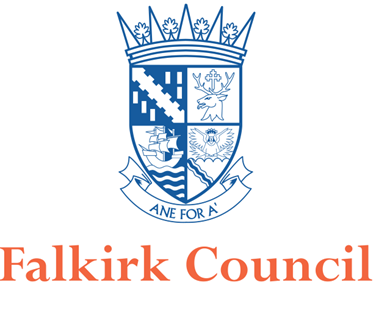 ANNUAL PROCUREMENT REPORT1 April 2022 – 31 March 2023CONTENTS1.	INTRODUCTION	32.	ANNUAL PROCUREMENT REPORT OWNERSHIP	33.	SUMMARY OF REGULATED PROCUREMENTS COMPLETED	44.	REVIEW OF REGULATED PROCUREMENT COMPLIANCE	45.	PROCUREMENT STRATEGY PERFORMANCE	56.	FUTURE REGULATED PROCUREMENTS SUMMARY	77.	LOCAL SUPPLIERS, SMES & THIRD SECTOR	88.	COLLABORATION	119.	COMMUNITY BENEFIT SUMMARY	1310.	SUPPORTED BUSINESSES SUMMARY	1511.	PROCUREMENT SAVINGS & BENEFITS	1612.	CONCLUSION	16APPENDIX A – GLOSSARY OF PROCUREMENT TERMINOLOGY	17APPENDIX B – SUMMARY OF COMPLETED REGULATED PROCUREMENTS AND / OR CONTRACTS >=£50,000	21APPENDIX C – PROCUREMENT STRATEGY PERFORMANCE INDICATORS	57APPENDIX D – FALKIRK COUNCIL 2022/23 SPEND BY CATEGORY	60APPENDIX E - SUMMARY OF FUTURE REGULATED PROCUREMENT ACTIVITY (April 2022 to March 2024)	63INTRODUCTIONEffective and efficient procurement positively supports Falkirk Council in achieving its priorities, as set out in The Council Plan 2022 - 2027 and the objectives of the transformational change required through the Council of the Future programme. The Council’s Procurement Strategy 2020-23 provides a framework to meet the targets defined by the Council and Scottish Government.  The Strategy’s Procurement Improvement Plan details the actions necessary to support the continuous improvement in Falkirk Council’s procurement capability, processes and ultimately performance.In response to the Procurement Reform (Scotland) Act 2014, Falkirk Council has prepared its sixth Annual Procurement Report outlining how its procurement activity has complied with its published Procurement Strategy.  Updates regarding delivery of the Strategy are also provided quarterly to the Council’s Procurement Board.This report provides a summary of the regulated procurement activities undertaken by Falkirk Council during the period 1 April 2022 to 31 March 2023 and provides details of the planned regulated procurement activities over the period 1 April 2023 to 31 March 2025.In summary, Falkirk Council’s Annual Procurement Report provides the opportunity for the Council to demonstrate that its procurement spend is being used to best effect to deliver:Better public servicesImproved social, economic and environmental outcomes in the Falkirk Council areaA range of local and national policies e.g. those relating to tackling inequality and meeting climate change obligations.  A glossary of procurement terms is included within Appendix A to the report. 		ANNUAL PROCUREMENT REPORT OWNERSHIPFalkirk Council’s Chief Governance Officer is responsible for establishing the strategic framework and direction of procurement across the Council.Colin MoodieChief Governance OfficerFalkirk CouncilThe Foundry4 Central Park AvenueCentral BoulevardLarbertFK5 4RUEmail: cpu@falkirk.gov.ukTelephone: 01324 506566SUMMARY OF REGULATED PROCUREMENTS COMPLETEDThe procurement of supplies, services and works are regulated by the Council’s Contract Standing Orders and Financial Regulations.  Procurement Procedures and a range of procurement guides also support and direct compliant and effective procurement.In accordance with the Council’s Contract Standing Orders (CSOs), any supplies, services or works contracts with an estimated aggregate purchase value of £50,000 and over should be subject to competition and authorised by a Chief Officer.  For the period of this annual procurement report, the Procurement Procedures and CSOs recommended that Public Contracts Scotland (PCS) Quick Quotes be used for Supplies and Service contracts with an estimated aggregate purchase value greater than or equal to £5,000 but less than £50,000 and for Works contracts with an estimated aggregate purchase value greater than or equal to £5,000 but less than £250,000.The Council maintains a Contract Register listing all contracts awarded which is published both internally and externally. A summary of the 135 regulated procurements and / or contracts valued at £50,000 and above completed during the period 1 April 2022 to 31 March 2023 is provided in Appendix B.REVIEW OF REGULATED PROCUREMENT COMPLIANCEAnalysis has been undertaken of Falkirk Council’s total spend during 2022/23. The total net value of payments during 2022/23 was £393m.  Analysis of the spend shows that £275m (70%) is considered as influenceable by procurement activity. The non-influenceable spend equated to £118m (30%) and relates to payments out with the scope of the Council’s Contract Standing Orders, e.g. payments to individuals, payments to other government bodies and Local Authorities, property rentals and grant funding to external organisations to operate on their own account.The Contracts Register contains details of all contracts awarded by Falkirk Council.  During 2022/23, the value of spend on contract was £270.9m (98.5% of influenceable spend) which is an increase in contracted spend from previous years.PROCUREMENT STRATEGY PERFORMANCEFalkirk Council’s Procurement Strategy 2020-23 relates to the period covered within this report and provides a clear and consistent framework to ensure that all procurement activities support services to meet national and Falkirk Council priorities, as set out in the Council Plan 2022-2027. This includes the approach to matters such as environmental sustainability, social sustainability, including workforce matters and local economic/employment development.The Strategy is in its final year and has identified the outcomes that the Council aims to achieve up to the end of 2023.  It explains how the Council shall deliver the outcomes and sets out the main challenges that it has faced across the period.The Council is committed to enhancing its procurement capabilities and seeks to achieve year on year improvement in procurement performance. To maximise scrutiny, strategy progress and performance is reported to the Council’s Procurement Board on a quarterly basis.There are 22 performance indicators (PIs) within the Procurement Strategy which are used to monitor progress. Appendix C provides details of the performance achieved during the period 2019/20, 2020/21, 2021/22 and 2022/23.The Procurement Strategy contains 32 actions which relate to the delivery of the required outcomes. Progress with the strategic action delivery has increased from 48% to 76% during 2022/23 and are noted as follows:Actions completed		15Actions in progress:		17Some noteworthy strategic improvements over the period 2022/23 include:Establishment of Multi-Disciplinary TeamTo comply with the Sustainable Procurement Duty and in response to Scottish Procurement Policy Note 3/2022: Public procurement - taking account of climate and circular economy considerations, the Council established a multi-disciplinary team, coordinated by the Corporate Procurement Unit, with representation from the Energy & Climate Change team, the Employment & Training Unit, Business Support and Waste Services.  The team identifies value-added objectives that can be obtained from our contracts and supports the Council’s strategic aims for the local economy, climate change and waste minimisation. Reviewing a rolling two year wave plan of future contracts, the team identifies benefits and required outcomes that can be passed to the relevant procurement lead in advance of the contract strategy being signed off and tender documents being developed. The procurement leads are then further supported, if required, with advice and guidance at different stages of the procurement process.Planned procurement activity is reviewed to ensure compliance with the objectives of the Falkirk Council Climate Change Strategy 2023-2030.  Outputs from procurement exercises are monitored and measured within the Council’s annual Climate Change Duties Report to the Scottish Government.Carbon Literacy TrainingFalkirk Council has an ongoing programme of accredited Carbon Literacy training.  The training ensures that a suitable baseline level of climate change knowledge is held by Council Officers across the organisation, including those who lead on procurement exercises, as well as Elected Members. In June 2023 Falkirk Council received a bronze Carbon Literate Organisation Award.  Development of Procurement TemplatesA new suite of procurement and contractual documentation has been developed for use by the Corporate Procurement Unit as well as staff within other teams who are responsible for leading on the award of supply and service contracts and frameworks.  The templates complement the Council’s Contract Standing Orders and shall be of interest to those who use the services of the procurement leads, as the documents explain the processes which must be followed and the decisions which must be made.  The procurement templates shall:help the Council achieve continuous improvement across all its procurement activityenhance compliance and achieve the highest standards of procurement performancestandardise our procedures to reduce legal challenges and to assist prospective tenderersCommunity Wealth & Health Building PartnershipCommunity Wealth Building (CWB) is an approach designed to tackle long-standing economic challenges and transform Scotland's local and regional economies by considering the ways in which the public sector, in partnership with the private, third and community sectors, can ensure more wealth is generated, circulated and retained within communities and localities.  CWB focuses on five pillars of activity due to the economic levers they represent:Spending - Maximising community and business benefits through procurement and commissioning, developing good enterprises, Fair Work and shorter supply chains.Workforce - Increasing Fair Work and developing local labour markets that support the prosperity and wellbeing of communities.Land and Property - Growing social, ecological, financial and economic value that local communities gain from land and property assets.Inclusive Ownership - Developing more local and inclusive enterprises which generate community wealth, including social enterprises, employee-owned firms and co-operatives.Finance - Ensuring that flows of investment and financial institutions work for local people, communities and businesses.	Falkirk Council has self-assessed itself the five CWB pillars to ascertain its current position and where it wants to get to.It is evident that the Council, complying with procurement law, is committed to spending locally through its contracts and frameworks and through the inclusion of Community Benefit clauses within such arrangements, the spend is also instrumental in creating employment and training opportunities. Although Procurement is one of the five CWB pillars, it can’t deliver the desired outcomes on its own.  In response, the Council has become a member of a new Community Wealth & Health Building Partnership.  Meeting every two months, the regional group includes representatives from Falkirk Council’s Corporate Procurement Unit, Growth, Planning and Climate, and Invest Falkirk divisions, as well as representatives from Stirling and Clackmannanshire Councils, the Council for Voluntary Sector (CVS) and NHS Forth Valley.  The group have been discussing their response to CWB, have been sharing knowledge and expertise, and are now looking for opportunities for regional collaboration, in an effort to maximise the outcomes through procurement activity.
	FUTURE REGULATED PROCUREMENTS SUMMARYFalkirk Council operates a Category Management approach to procurement, with spend segmented into 8 key category areas:CareConstruction and MaintenanceEquipment, Materials and SuppliesProfessional ServicesTelecoms and ITTransportation and FleetUtilitiesWaste ServicesClassifying procurement spend in this manner leads to better engagement and more effective planning of procurement activity.  It also offers opportunities for internal and external collaboration and increases the achievement of best value.  Procurement category spend covers the delivery of supplies, services and works. Appendix D provides a breakdown of the 2022/23 spend according to Falkirk Council’s category analysis. The following strategic priorities have been identified for each category area:Identification of current contracts and opportunities to reduce non-contracted spend to improve compliance.Allocation of procurement savings targets and opportunities for future savings.Identification of current procurement collaboration and opportunities for increased collaboration.Increased sustainable procurement activity.Improved access to procurement opportunities for local suppliers, Small and Medium Enterprises (SMEs), supported businesses and the third sector.Enhanced training and procurement competencies.Improved consultation and engagement for existing and future procurement activities.Identification of contract management responsibilities.The influenceable spend of £50,000 or more per supplier has been assessed against the current list of contracts and a list of new contract opportunities has been developed.  In addition, a list of existing contracts which require to be retendered during 2023/24 and 2024/25 has also been established.  Requests for new contract requirements from Services have also been gathered.Appendix E provides a summary Falkirk Council’s future planned regulated procurement activity over the periods 1 April 2023 to 31 March 2024 and 1 April 2024 to 31 March 2025. LOCAL SUPPLIERS, SMES & THIRD SECTORUsing procurement strategically to support local economic development is crucial to ensuring the Council makes best use of its procurement spend. This involves close working with Services, Falkirk Business Gateway, the third / voluntary sector, SMEs and local businesses.During 2022/23, the Council spent £95.3m with local providers equating to 34.6% of all influenceable spend, a year-on-year increase in spend over the previous years.Spend with SMEs in 2022/23 was over £188.1m which equated to 68.4% of the Council’s influenceable spend.  Spend with SMEs has increased significantly from that reported over previous years and has remained consistent with regard to the percentage of total influenceable spend figure reported for 2021/22.The third sector (charities, community groups and social enterprises) received spend of £33.5m in 2022/23, which equates to 12.2% of influenceable spend.  Although third sector spend as a percentage of total influenceable spend is not as high as previous years, the spend with third sector organisations during 2022/23 was over £3m more than 2021/22 and has increased for the sixth consecutive year.Supporting local businesses access and compete for public service contracts plays a key role in generating an effective supply chain and builds resilience into the Council’s supply arrangements.In recognition, a support service is offered to SMEs based within the Falkirk Council area who are interested in contracting with the Council and are looking for procurement guidance and advice.  Officers from the Corporate Procurement Unit host online procurement clinics linked to the delivery of supplies and services, and officers from the Council's Place Services host clinics relating to the delivery of works contracts.  Previously offered on a monthly basis, a decision was taken in 2022/23  to increase access to clinic appointments.  These are offered on an ad hoc basis, and it was hoped that SMEs would be encouraged to attend if appointment access was more flexible.  Unfortunately, only 6 organisations requested to attend during the 12 month period.Further support is offered through the Council’s Business Gateway service whereby one to one dedicated specialist support, including training in bidding for public and private sector contracts, is delivered to existing and start-up businesses within the Falkirk Council area who have growth potential.Falkirk Council continues to work with the Supplier Development Programme to promote public sector procurement processes and opportunities.  Returning to offer an in person service, the Council hosted a stand at the national Meet the Buyer event on 17 May 2023.  With representation from the Council’s Construction, Care and General Supplies and Services contracting areas, existing and potential suppliers were able to discuss their organisation’s deliverables, accessing key contact details and finding out about upcoming tender opportunities and projects the Council has in the pipeline.The event also offered the opportunity for business attendees to meet with larger trade and construction contractors that are connected to public sector projects, enabling access to support and grow supply chains and Community Wealth Building opportunities linked to project delivery locally.Falkirk Council continues to use the PCS Quick Quote portal to improve opportunities for local SMEs. The Council’s Procurement Procedures mandate the use of the portal for all supplies and services procurement exercises valued between £5,000 and £49,999 and for all works procurement exercises valued between £5,000 and £249,999.  The Council is committed to ensuring that staff are aware of their responsibilities in relation to legislative procurement rules and regulations, as well as the Council’s internal procurement rules and objectives.  Contract Standing Order and Financial Regulation training was delivered to 94 officers across Council Services during 2022/23, and Quick Quote training was delivered to 159 Council officers during the same period.  Falkirk Council’s Contract Standing Orders require that local suppliers need to be invited to quote (where suitable suppliers exist), and as such help improve the opportunities for local supplies to bid for and be awarded Council contracts.The Corporate Procurement Unit are working with the Scottish Government to improve spend within the Falkirk Council area.  Through access to their Procurement Information Hub’s Grow Local facility the Council are analysing management information to assess the potential to increase economic activity within the Falkirk area.There are 1,160 names of people linked to organisations based within the Falkirk Council area that are registered on PCS.  The list is regularly updated and published on the Council’s intranet to support staff identify suitable organisations to invite to bid for Quick Quotes.  A list of Falkirk Council postcodes is also published on the intranet to ensure that staff identify a potential supplier as being based locally.  Although targeting increases in local sourcing and increasing the proportion of Council spend with locally based business is a priority, it is equally important that the Council develops initiatives and actions that build local capacity to compete for wider public service business.Ongoing communications from the Falkirk Business Gateway continue to promote Supplier Development Programme events, procurement clinic appointments, Falkirk Council contact lists and the significance of PCS registration and appropriate profile set up.In 2022/23, Falkirk based businesses generated income of £185m* from supplying to Scottish Councils. The Corporate Procurement Unit is committed to increasing the value of public sector spend in the local economic area and will continue to work with the Supplier Development Programme and Falkirk Business Gateway to further support local businesses bid for future public sector procurement exercises within and out with the Falkirk area.* Figure does not include spend by Angus, Fife or Midlothian Councils, as their spend data for 2022/23 had not been published to the Scottish Government’s Procurement Information Hub at the time of publishing this report.COLLABORATIONIncreased collaboration is important to drive efficiency in the procurement process.  The Procurement Strategy specifies that opportunities for external collaborative procurement require to be maximised to enable delivery of lasting savings and benefits through procurement activity.  The Council had a strategic performance target for 2022/23 of being able to process 36% of influenceable spend annually through collaborative contracts.  The actual annual spend through collaborative contracts during 2022/23 was £119.2m which equates to 43.3% and demonstrates a significant performance improvement for Falkirk Council.  This is the highest collaborative spend value to date and demonstrates the reliance by Falkirk Council on collaborative frameworks.Table 1 provides a breakdown of the £270.9m contracted spend during 2022/23 across each collaborative area.  Table 1 – Collaborative Contract Types and ValuesThe use of the Contract Strategy encourages officers responsible for procurement to engage with the marketplace, identifying, assessing and delivering the most effective and efficient procurement solution, and as part of the contract development, it encourages investigation into possibilities for collaborative procurement. Regional collaboration opportunities must also be examined as part of the contract strategy development.  New procurement exercises shall seek to utilise collaborative contract opportunities where they are available.  Falkirk Council is currently participating in 67 out of the possible 69 Scotland Excel (SXL) frameworks (97%) and is the Council with the greatest SXL framework use out of all 32 Scottish local authorities.The Council intends to ensure that collaborative procurement opportunities are seized, not only with Scotland Excel and the Scottish Procurement and Commercial Directorate, but with other Councils and Public Sector Bodies. To explore potential for increased collaborative procurement, the CPU will share future procurement plans in Appendix E with colleagues in other public sector organisations.It is acknowledged that collaboration though the aggregation of supply may favour larger businesses that are better placed to compete for higher value contracts with more complex and potentially national distribution needs.  The Council therefore intends to ensure that the needs of SMEs and locally based businesses are also considered when developing contract strategies to maximise the local economic benefit and opportunities for SMEs from its procurement activities.COMMUNITY BENEFIT SUMMARYRegulation 25(2) of the Procurement Reform Act 2014 requires Contracting Authorities to consider, before carrying out the procurement, whether to impose community benefit requirements as part of the procurement for all contracts with a Value of >£4m.  Falkirk Council awarded 10 contracts with a value greater than £4m.  Two were led by Falkirk Council and included community benefit requirements.  A summary of the contracts awarded can be seen in Table 2.Table 2 - Summary of contracts >=£4m awarded with Community BenefitsFalkirk Council considers the inclusion of community benefit requirements for procurement exercises valued at £50,000 and above, taking into account the nature of the contract, its duration and other local factors.  There were 135 regulated procurements and / or contracts valued £50,000 and above awarded by Falkirk Council during the period 1 April 2022 to 31 March 2023. Of this 135, there were 94 contracts led by Falkirk Council with the remainder being contracts awarded through sectoral and national frameworks.Out of the 135 contract awards, 49 contained Community Benefit clauses, with 27 of those being led by Falkirk Council. The other contracts were either of a low annual value, sporadic/ad hoc requirements, of a specialist nature or delivered in a very short timescale. Work is currently progressing to increase the number and type of community benefits which can be delivered in the future for similar Falkirk Council led contracts.  A summary of the contracts awarded >=£50,000 can be seen in Table 3.Table 3 - Summary of contracts awarded >=£50k with Community BenefitsThe 42 contracts awarded during 1 April 2022 to 31 March 2023 had the following community benefits agreed:9 job opportunities32 modern apprenticeships2,104 weeks of work experience76 weeks of training£33,000 in financial donationsWithin the period 1 April 2022 to 31 March 2023 the following community benefits were delivered:8 job opportunities19 modern apprenticeships24 weeks work experience£8,393 financial donationTraining placement certificates:CSCS Green CardAbrasive WheelsUKATA Asbestos Non-Licensed OperativeCITB HS&E Test for OperativesManual HandlingVehicle/Machine BanksmanPASMA TowerNPORS Forward Tipping DumperIt is acknowledged that the number of community benefits being delivered could be improved.  As such, the Council has improved its Community Benefit process.  A flowchart has been developed which identifies the roles and responsibilities of Council officers linked to contract awards and resulting benefits.  A Microsoft 365 Team has been established which includes officers from the Corporate Procurement Unit who shall support capturing and reporting agreed and delivered Community Benefits, as well as officers from the Council’s Employment and Training Unit and Community Engagement Team.  It is anticipated that the number of contracts that contain community benefit requirements and result in community benefit deliverables shall increase as a result.SUPPORTED BUSINESSES SUMMARYRegulation 21 of the Public Contracts (Scotland) Regulations 2015 allows public bodies the ability to reserve public contracts for supported businesses. Supported businesses provide essential job opportunities for disabled and disadvantaged people within our communities, enabling such employees to become more independent, while also delivering a range of excellent supplies and services.   Falkirk Council is committed to maximising contracting opportunities for supported businesses.  Table 4 notes Falkirk Council’s spend through contracts with Supported Businesses over the period 1 April 2022 to 31 March 2023.Table 4 – Spend with Supported Businesses during 2022/23In 2022/23, Supported Businesses received spend of nearly £1.2m, which equated to 0.4% of the total influenceable spend.  This has represented a Supported Business spend increase year on year from the previous three years and is £321k more than the Council spent with this sector in 2021/22.  Unfortunately, it remains short of the 0.8% influenceable spend target set for 2022/23.  The shortfall is attributed to the Council still catching up with new kitchen installations which were delayed as a result of the COVID-19 pandemic.  It is anticipated that the value of spend through Supported Businesses shall increase during 2023/24.PROCUREMENT SAVINGS & BENEFITS The contracts awarded during 2022/23 had cash and non-cash savings identified.  The Council had a 2022/23 cash savings target of £120,000, however £1,590,775 in savings were realised.  There was no target linked to non-cash savings, yet £365,000 in savings was linked to contract awards.  It should also be noted that Category C contract awards during the year enabled the delivery of rebate income equating to over £1m which exceeded the target set for 2022/23 by over £520k.  Effective procurement has delivered over £7m in savings and nearly £2.8m in rebate income to the Council within the last five years.Improved compliance with Contract Standing Orders and Financial Regulations is also required to drive spend through contracted suppliers and ensure maximum savings are delivered. Savings can also be achieved through aggregating spend with partner organisations at a regional or national level.  The Collaboration section of this report describes how savings and benefits can be maximised through collaborative procurement activity.The Council recognises that effective contract management and control of consumption ensures that savings are being realised and additional benefits are being maximised.CONCLUSION  This Annual Procurement Report demonstrates the progress in meeting the objectives of the Council’s Procurement Strategy and delivering continuous improvement in procurement performance. Details of future procurement activities outline the Council requirements in procurement terms going forward and demonstrate proactive medium-term planning of procurement which shall bring about benefits to the Council and its stakeholders.APPENDIX A – GLOSSARY OF PROCUREMENT TERMINOLOGYAPPENDIX B – SUMMARY OF COMPLETED REGULATED PROCUREMENTS AND / OR CONTRACTS >=£50,000	APPENDIX C – PROCUREMENT STRATEGY PERFORMANCE INDICATORSKey area 1: Compliance and governanceKey area 2: Value for money and efficiencyKey area 3: Delivering sustainable procurementKey area 4: Embracing innovationKey area 5: Supplier engagement and contract managementAPPENDIX D – FALKIRK COUNCIL 2022/23 SPEND BY CATEGORY APPENDIX E - SUMMARY OF FUTURE REGULATED PROCUREMENT ACTIVITY (April 2022 to March 2024)Category TypeCategory Description2022/23 Contracted Spend% of Total Contracted Spend 2022/23AContracts arranged by the Scottish Procurement and Commercial Directorate for commodities that are standard or of a similar nature across the Scottish public sector.£25,478,3239.4%BContracts for commodities that tend to be unique to a specific sector yet common within that sector, e.g. contracts arranged for Scottish Local Authorities£85,256,67731.5C1Contracts established by Falkirk Council or another regional organisation for use by Falkirk Council and one or more of the regional organisation partners.£8,425,2093.1%CContracts established by Falkirk Council for use by Falkirk Council£151,770,02756.0%Total Contracted Spend£270,930,236100% Contract Summary => £4m (01/04/2022 to 31/03/2023)No of Contracts Awarded >=£4mNo of Contracts Awarded >=£4m10No of Contracts awarded >= £4m with Community Benefit requirementsNo of Contracts awarded >= £4m with Community Benefit requirements9No of Contracts Awarded >= £4m led by Falkirk CouncilNo of Contracts Awarded >= £4m led by Falkirk Council2No of Contracts awarded >= £4m led by Falkirk Council which included Community Benefit requirementsNo of Contracts awarded >= £4m led by Falkirk Council which included Community Benefit requirements2Contract Summary => £50k (01/04/2022 to 31/03/2023)No of Contracts Awarded >= £50k135No of Contracts Awarded >= £50k with Community Benefit Requirements49No of Contracts Awarded >= £50k led by Falkirk Council94No of Contracts Awarded >= £50k led by Falkirk Council with Community Benefit Requirements27Contract ReferenceContract TitleSupplierSpendSP-18-11National Reserved Commodities for Supported Businesses FrameworkCity Building Contracts LLP£720,137SXL/1121Children’s  Residential Care & Education ServicesSight Scotland£216,930SXL/0122Provision and Delivery of Washroom Solutions and Sanitary ProductsHey Girls CIC£203,736SP-18-11National Reserved Commodities for Supported Businesses FrameworkCapture All£20,995-Best value spendRNIB Enterprises Ltd£10,511CHS/139/20/QQProvision of ICT hardware recycling including secure disposalWEEE (Scotland) Ltd£3,040-Best value spendRNIB Scotland£1,624SXL/1418Road Signage Materials (Supply and Delivery of)Royal British Legion Industries Ltd£830-Best value spendLady Haig’s Poppy Factory£470SP-18-11National Reserved Commodities for Supported Businesses FrameworkDirect Signs (UK) LIMI£119Total spend £1,178,392TERMDESCRIPTIONBest ValueBest value is a trade-off between price and performance that provides the greatest overall benefit under the specified selection criteria.  The term is closely associated with value for money.  Seeking best value involves considering the quality of the solution proposed, the total life costs, service and support issues, sustainability etc.CategoryA collection of commodities or services sourced from the same or similar supply base, which meet a similar consumer need, or which are inter-related or substitutable.Category StrategyA Category Strategy is based upon an analysis of spend and contracting activity so as to establish the following:Key contracting activity and segmentation of spendNon-contract spend and actions required to improve complianceCategory savings targets & future opportunities Current levels of procurement collaboration and opportunities for increasing Maximised sustainable procurement activityMaximised accessibility for local suppliers, SMEs, supported businesses and the third sectorProposed consultations and engagement, and what has been learnedContract management responsibilitiesCollaborationWhen two or more groups of people or organisations engage in procurement work together for mutual benefit.  Collaboration delivers procurement exercises with shared priorities, drives national policies and champions local benefits, all for the greater good of public services.Community BenefitsCommunity Benefits are contractual requirements which deliver a wider social benefit in addition to the core purpose of the contract. In particular, requirements in relation to targeted training and employment outcomes.ContractAn agreement between two or more parties to perform specific acts and is enforceable by law.Contract ManagementThe process of monitoring the performance of a supplier to contract.Contract Standing OrdersContract Standing Orders are a requirement of Section 81 of the Local Government (Scotland) Act 1973. They exist to ensure that uniform contracting procedures are laid down for use throughout the Council.Contract StrategyA Contract Strategy is used to document the appraisal of a procurement exercise including:Contract objectiveFunding arrangementsCurrent contract statusHistorical spend informationMarket analysisCollaboration considerationsSustainability considerationsProcurement procedure to be followedProposed contract benefitsRisk AssessmentCPUCorporate Procurement UnitFinancial RegulationsFinancial Regulations form part of the Standing Orders approved by the Council.  They set down guidelines for Officers and Members that require to be followed. They are designed to ensure the highest standards of probity in dealing with public money and to assist and protect staff in such dealings.Find a Tender Service (FTS)The Find a Tender Service is used to search for high value opportunities or awarded contracts, typically over threshold, across the whole of the UK.Flexible Framework AssessmentA tool which helps organisations to assess where their current level of performance lies with regard to sustainable procurement and the actions required to improve their performance. Framework AgreementAn agreement or other arrangement between one or more contracting authorities and one or more economic operators which establishes the terms (in particular the terms as to price and, where appropriate, quantity) under which the economic operator will enter into one or more contracts with a contracting authority in the period during which the framework agreement applies.Influenceable SpendThe value of Procurement relevant spend which was actually influenced by Procurement.Market AnalysisWhen developing a contract strategy, most procurement processes ascertain the demand for the category with the attributes of the supply market.  A review of the characteristics, capacity and capability of the supply market is performed to understand the extent to which the market meets the needs of the buying organisation.Non-Influenceable SpendThe value of Procurement relevant spend which cannot be influenced by Procurement.ProcurementA function that ensures identification, sourcing, access and management of the external resources that an organisation needs or may need to fulfil its strategic objectives.Procurement ExerciseFull end to end procurement exercise documentation from strategy development to contract & supplier management.Public Contracts Scotland (PCS)Public Contracts Scotland can be used to:advertise future contract opportunities through a Prior Information Noticeinvite specific suppliers to submit quotations for low value / low risk supplies, services and works through the online ‘Quick Quote’ systemautomatically post UK wide contract notices via the Find a Tender Service (FTS) for those contracts over the thresholdpost below-threshold contract noticespublish contract award noticesreserve suitable contracts for supported businessesMain contractors on public sector contracts can use also PCS to advertise their sub-contracting opportunities.Quick QuoteQuick Quote is an online quotation facility within PCS which allows Contracting Authorities to obtain competitive quotes electronically for low value requirements.Regulated ProcurementsFor the purposes of the Procurement Reform (Scotland) Act 2014 regulated procurements have a contract threshold of £50,000 and above for supplies and services contracts and £2 million and above for works contracts.SegmentationDivision and grouping of suppliers or contracts in relation to spend and its criticality to business.Small and Medium Enterprise (SME)Micro Enterprise = staff headcount <10Small Enterprise = staff headcount <50Medium Enterprise = staff headcount <250Services Contract / FrameworkAn agreement to provide a specific task including (but not restricted to) installation of goods in connection with any such services.SpecificationThe description of the requirement that needs to be met.  Specifications fulfil two basic purposes: to communicate what is needed to the supplier, and to allow measurement as to whether the goods or services delivered meet the required standard.Supplies Contract / FrameworkAn agreement for goods to be supplied to the Purchaser by the Supplier (or by any of the Supplier's Sub-contractors).Supply ChainAll activities, resources, products etc. involved in creating and moving a product or service from the supplier to the procurer.Supported BusinessA business whose primary aim is the social and professional integration of disabled or disadvantaged persons, and at least 30% of the employees of those businesses should be disabled or disadvantaged.SustainabilitySustainability is about meeting the needs of the present, without compromising the ability of future generations to meet their needs.Sustainable ProcurementA process whereby organisations meet their needs for goods, services, works and utilities in a way that achieves value for money on a whole life basis and generates benefits, not only for the organisation but also to society, the economy and the environment. Terms and ConditionsGeneral and special arrangements, provisions, requirements, rules, specifications, and standards that form an integral part of an agreement or contract.Third SectorThe third sector includes charities, social enterprises and voluntary groups which delivers essential services, helps to improve people's wellbeing and contributes to economic growth. It plays a vital role in supporting communities at a local level.Whole Life CostingThe costs of acquiring goods or services (including consultancy, design and construction costs, and equipment), the costs of operating it and the costs of maintaining it over its whole life through to its disposal – that is, the total ownership costs. These costs include internal resources and overheads.Works Contract / FrameworkThis is an agreement which is a mixture of service / labour and the transfer of supplies. Under a works contract the contractor agrees to do certain job and in the execution of that job, certain supplies are transferred to the customer. Therefore an agreement of building construction, manufacture, processing, fabrication, erection, installation, repair or commissioning of any movable or immovable property is a works contract.Contract Award DateSupplier NameContract TitleEst'd Contract Value (£NET incl. max. ext'n)Contract Start DateContract End Date Inc Max Ext'n27/01/2023Cireco (Scotland) LLPResidual Waste Treatment£114,075,000.0001/04/202331/03/203827/01/2023Levenseat LimitedResidual Waste Treatment£114,075,000.0001/04/202331/03/203812/09/2022Abbeyfield Lodge LimitedFramework Agreement for Children’s  Residential Care & Education Services£66,000,000.0001/10/202230/09/202812/09/2022Aberdeen Association of Social Service T/A VsaFramework Agreement for Children’s  Residential Care & Education Services£66,000,000.0001/10/202230/09/202812/09/2022Aberdeen Association of Social Service T/A VsaFramework Agreement for Children’s  Residential Care & Education Services£66,000,000.0001/10/202230/09/202812/09/2022Aberlour Child Care TrustFramework Agreement for Children’s  Residential Care & Education Services£66,000,000.0001/10/202230/09/202812/09/2022Aberlour Child Care TrustFramework Agreement for Children’s  Residential Care & Education Services£66,000,000.0001/10/202230/09/202812/09/2022Action for ChildrenFramework Agreement for Children’s  Residential Care & Education Services£66,000,000.0001/10/202230/09/202812/09/2022Action for ChildrenFramework Agreement for Children’s  Residential Care & Education Services£66,000,000.0001/10/202230/09/202812/09/2022Applied Care and Development LimitedFramework Agreement for Children’s  Residential Care & Education Services£66,000,000.0001/10/202230/09/202812/09/2022Applied Care and Development LimitedFramework Agreement for Children’s  Residential Care & Education Services£66,000,000.0001/10/202230/09/202812/09/2022Applied Care and Development LimitedFramework Agreement for Children’s  Residential Care & Education Services£66,000,000.0001/10/202230/09/202812/09/2022Archway (Respite Care and Housing) LimitedFramework Agreement for Children’s  Residential Care & Education Services£66,000,000.0001/10/202230/09/202812/09/2022Aspire Scotland LimitedFramework Agreement for Children’s  Residential Care & Education Services£66,000,000.0001/10/202230/09/202812/09/2022Aspire Scotland LimitedFramework Agreement for Children’s  Residential Care & Education Services£66,000,000.0001/10/202230/09/202812/09/2022Aspire Scotland LimitedFramework Agreement for Children’s  Residential Care & Education Services£66,000,000.0001/10/202230/09/202812/09/2022Aspris (Troup House) LimitedFramework Agreement for Children’s  Residential Care & Education Services£66,000,000.0001/10/202230/09/202812/09/2022Aspris (Troup House) LimitedFramework Agreement for Children’s  Residential Care & Education Services£66,000,000.0001/10/202230/09/202812/09/2022Aspris (Troup House) LimitedFramework Agreement for Children’s  Residential Care & Education Services£66,000,000.0001/10/202230/09/202812/09/2022Bachlaw LimitedFramework Agreement for Children’s  Residential Care & Education Services£66,000,000.0001/10/202230/09/202812/09/2022Bachlaw LimitedFramework Agreement for Children’s  Residential Care & Education Services£66,000,000.0001/10/202230/09/202812/09/2022Bachlaw LimitedFramework Agreement for Children’s  Residential Care & Education Services£66,000,000.0001/10/202230/09/202812/09/2022Bachlaw LimitedFramework Agreement for Children’s  Residential Care & Education Services£66,000,000.0001/10/202230/09/202812/09/2022Camphill Rudolf Steiner Schools LimitedFramework Agreement for Children’s  Residential Care & Education Services£66,000,000.0001/10/202230/09/202812/09/2022Camphill Rudolf Steiner Schools LimitedFramework Agreement for Children’s  Residential Care & Education Services£66,000,000.0001/10/202230/09/202812/09/2022Capability ScotlandFramework Agreement for Children’s  Residential Care & Education Services£66,000,000.0001/10/202230/09/202812/09/2022Care Visions Group LimitedFramework Agreement for Children’s  Residential Care & Education Services£66,000,000.0001/10/202230/09/202812/09/2022Cherry Blossom Children's Residential Home LimitedFramework Agreement for Children’s  Residential Care & Education Services£66,000,000.0001/10/202230/09/202812/09/2022Clearview Care LimitedFramework Agreement for Children’s  Residential Care & Education Services£66,000,000.0001/10/202230/09/202812/09/2022Crannoch Residential Child Care Resource LimitedFramework Agreement for Children’s  Residential Care & Education Services£66,000,000.0001/10/202230/09/202812/09/2022Crossreach / Church of ScotlandFramework Agreement for Children’s  Residential Care & Education Services£66,000,000.0001/10/202230/09/202812/09/2022Crossreach / Church of ScotlandFramework Agreement for Children’s  Residential Care & Education Services£66,000,000.0001/10/202230/09/202812/09/2022Crossreach / Church of ScotlandFramework Agreement for Children’s  Residential Care & Education Services£66,000,000.0001/10/202230/09/202812/09/2022Crossreach / Church of ScotlandFramework Agreement for Children’s  Residential Care & Education Services£66,000,000.0001/10/202230/09/202812/09/2022East Park SchoolFramework Agreement for Children’s  Residential Care & Education Services£66,000,000.0001/10/202230/09/202812/09/2022East Park SchoolFramework Agreement for Children’s  Residential Care & Education Services£66,000,000.0001/10/202230/09/202812/09/2022East Park SchoolFramework Agreement for Children’s  Residential Care & Education Services£66,000,000.0001/10/202230/09/202812/09/2022Fts Care LimitedFramework Agreement for Children’s  Residential Care & Education Services£66,000,000.0001/10/202230/09/202812/09/2022Fts Care LimitedFramework Agreement for Children’s  Residential Care & Education Services£66,000,000.0001/10/202230/09/202812/09/2022Harmeny Education Trust LimitedFramework Agreement for Children’s  Residential Care & Education Services£66,000,000.0001/10/202230/09/202812/09/2022Harmeny Education Trust LimitedFramework Agreement for Children’s  Residential Care & Education Services£66,000,000.0001/10/202230/09/202812/09/2022Hillside School (Aberdour) LimitedFramework Agreement for Children’s  Residential Care & Education Services£66,000,000.0001/10/202230/09/202812/09/2022Inspire Scotland LimitedFramework Agreement for Children’s  Residential Care & Education Services£66,000,000.0001/10/202230/09/202812/09/2022Inspire Scotland LimitedFramework Agreement for Children’s  Residential Care & Education Services£66,000,000.0001/10/202230/09/202812/09/2022Inspire Scotland LimitedFramework Agreement for Children’s  Residential Care & Education Services£66,000,000.0001/10/202230/09/202812/09/2022Kibble Education and Care CentreFramework Agreement for Children’s  Residential Care & Education Services£66,000,000.0001/10/202230/09/202812/09/2022Kibble Education and Care CentreFramework Agreement for Children’s  Residential Care & Education Services£66,000,000.0001/10/202230/09/202812/09/2022Moore House School LimitedFramework Agreement for Children’s  Residential Care & Education Services£66,000,000.0001/10/202230/09/202812/09/2022Moore House School LimitedFramework Agreement for Children’s  Residential Care & Education Services£66,000,000.0001/10/202230/09/202812/09/2022Moore House School LimitedFramework Agreement for Children’s  Residential Care & Education Services£66,000,000.0001/10/202230/09/202812/09/2022Nas Services LimitedFramework Agreement for Children’s  Residential Care & Education Services£66,000,000.0001/10/202230/09/202812/09/2022Orchard Cottage Care LimitedFramework Agreement for Children’s  Residential Care & Education Services£66,000,000.0001/10/202230/09/202812/09/2022Orchard Cottage Care LimitedFramework Agreement for Children’s  Residential Care & Education Services£66,000,000.0001/10/202230/09/202812/09/2022Partners In Care Limited T/A Pebbles CareFramework Agreement for Children’s  Residential Care & Education Services£66,000,000.0001/10/202230/09/202812/09/2022Partners In Care Limited T/A Pebbles CareFramework Agreement for Children’s  Residential Care & Education Services£66,000,000.0001/10/202230/09/202812/09/2022Rossie Young People’s Trust T/A Rossie Secure Accommodation Services Framework Agreement for Children’s  Residential Care & Education Services£66,000,000.0001/10/202230/09/202812/09/2022Rossie Young People’s Trust T/A Rossie Secure Accommodation Services Framework Agreement for Children’s  Residential Care & Education Services£66,000,000.0001/10/202230/09/202812/09/2022Royal Blind Asylum and School Edinburgh T/A Sight ScotlandFramework Agreement for Children’s  Residential Care & Education Services£66,000,000.0001/10/202230/09/202812/09/2022Royal Blind Asylum and School Edinburgh T/A Sight ScotlandFramework Agreement for Children’s  Residential Care & Education Services£66,000,000.0001/10/202230/09/202812/09/2022Royal Blind Asylum and School Edinburgh T/A Sight ScotlandFramework Agreement for Children’s  Residential Care & Education Services£66,000,000.0001/10/202230/09/202812/09/2022Royal Blind Asylum and School Edinburgh T/A Sight ScotlandFramework Agreement for Children’s  Residential Care & Education Services£66,000,000.0001/10/202230/09/202812/09/2022Scottish AutismFramework Agreement for Children’s  Residential Care & Education Services£66,000,000.0001/10/202230/09/202812/09/2022SeamabFramework Agreement for Children’s  Residential Care & Education Services£66,000,000.0001/10/202230/09/202812/09/2022SeamabFramework Agreement for Children’s  Residential Care & Education Services£66,000,000.0001/10/202230/09/202812/09/2022SeamabFramework Agreement for Children’s  Residential Care & Education Services£66,000,000.0001/10/202230/09/202812/09/2022Sense ScotlandFramework Agreement for Children’s  Residential Care & Education Services£66,000,000.0001/10/202230/09/202812/09/2022Spark Of Genius (Training) Limited.Framework Agreement for Children’s  Residential Care & Education Services£66,000,000.0001/10/202230/09/202812/09/2022Spark Of Genius (Training) Limited.Framework Agreement for Children’s  Residential Care & Education Services£66,000,000.0001/10/202230/09/202812/09/2022Spark Of Genius (Training) Limited.Framework Agreement for Children’s  Residential Care & Education Services£66,000,000.0001/10/202230/09/202812/09/2022St Philips School PlainsFramework Agreement for Children’s  Residential Care & Education Services£66,000,000.0001/10/202230/09/202812/09/2022St Philips School PlainsFramework Agreement for Children’s  Residential Care & Education Services£66,000,000.0001/10/202230/09/202812/09/2022St Philips School PlainsFramework Agreement for Children’s  Residential Care & Education Services£66,000,000.0001/10/202230/09/202812/09/2022Starley Hall School LimitedFramework Agreement for Children’s  Residential Care & Education Services£66,000,000.0001/10/202230/09/202812/09/2022Starley Hall School LimitedFramework Agreement for Children’s  Residential Care & Education Services£66,000,000.0001/10/202230/09/202812/09/2022Starley Hall School LimitedFramework Agreement for Children’s  Residential Care & Education Services£66,000,000.0001/10/202230/09/202812/09/2022StepdownFramework Agreement for Children’s  Residential Care & Education Services£66,000,000.0001/10/202230/09/202812/09/2022StepdownFramework Agreement for Children’s  Residential Care & Education Services£66,000,000.0001/10/202230/09/202812/09/2022The Community Connections Group LimitedFramework Agreement for Children’s  Residential Care & Education Services£66,000,000.0001/10/202230/09/202812/09/2022The Community Connections Group LimitedFramework Agreement for Children’s  Residential Care & Education Services£66,000,000.0001/10/202230/09/202812/09/2022The Jane Moore TrustFramework Agreement for Children’s  Residential Care & Education Services£66,000,000.0001/10/202230/09/202812/09/2022The Mungo FoundationFramework Agreement for Children’s  Residential Care & Education Services£66,000,000.0001/10/202230/09/202812/09/2022The Mungo FoundationFramework Agreement for Children’s  Residential Care & Education Services£66,000,000.0001/10/202230/09/202812/09/2022The Scottish Centre for Children with Motor ImpairmentsFramework Agreement for Children’s  Residential Care & Education Services£66,000,000.0001/10/202230/09/202819/05/2022CCG (Scotland) LimitedNew Build Housing - Woodend Farm, Hallglen£27,582,418.4707/07/202201/05/202523/03/2023Aon UK LimitedProvision of Brokerage and Insurance Services£15,000,000.0001/04/202331/03/202807/03/2023AC Gold Electrical Services LimitedMulti Trade Void Works£13,228,000.0001/04/202331/03/202707/03/2023Ailsa Building Contractors LimitedMulti Trade Void Works£13,228,000.0001/04/202331/03/202707/03/2023Bell Decorating Group LimitedMulti Trade Void Works£13,228,000.0001/04/202331/03/202707/03/2023Everwarm LimitedMulti Trade Void Works£13,228,000.0001/04/202331/03/202707/03/2023Novus Property Solutions LimitedMulti Trade Void Works£13,228,000.0001/04/202331/03/202702/03/2023CCG (Scotland) LimitedNew build residential construction at Haugh Gardens (Langlees)£10,462,401.0005/06/202331/12/202428/04/2022AM Phillip Trucktech LimitedHeavy & Municipal Vehicles (Supply and Delivery)£7,000,000.0002/05/202231/12/202528/04/2022AM Phillip Trucktech LimitedHeavy & Municipal Vehicles (Supply and Delivery)£7,000,000.0002/05/202231/12/202528/04/2022Aebi Schmidt UK LimitedHeavy & Municipal Vehicles (Supply and Delivery)£7,000,000.0002/05/202231/12/202528/04/2022Aebi Schmidt UK LimitedHeavy & Municipal Vehicles (Supply and Delivery)£7,000,000.0002/05/202231/12/202528/04/2022Aebi Schmidt UK LimitedHeavy & Municipal Vehicles (Supply and Delivery)£7,000,000.0002/05/202231/12/202528/04/2022Aebi Schmidt UK LimitedHeavy & Municipal Vehicles (Supply and Delivery)£7,000,000.0002/05/202231/12/202528/04/2022Ballard Motive Solutions LimitedHeavy & Municipal Vehicles (Supply and Delivery)£7,000,000.0002/05/202231/12/202528/04/2022BLS Commercials Limited t/a BLS Truck & VanHeavy & Municipal Vehicles (Supply and Delivery)£7,000,000.0002/05/202231/12/202528/04/2022Bucher Municipal Limited (previously Johnston Sweepers Limited)Heavy & Municipal Vehicles (Supply and Delivery)£7,000,000.0002/05/202231/12/202528/04/2022Bucher Municipal Limited (previously Johnston Sweepers Limited)Heavy & Municipal Vehicles (Supply and Delivery)£7,000,000.0002/05/202231/12/202528/04/2022Bucher Municipal Limited (previously Johnston Sweepers Limited)Heavy & Municipal Vehicles (Supply and Delivery)£7,000,000.0002/05/202231/12/202528/04/2022Bucher Municipal Limited (previously Johnston Sweepers Limited)Heavy & Municipal Vehicles (Supply and Delivery)£7,000,000.0002/05/202231/12/202528/04/2022CP Davidson & Sons LimitedHeavy & Municipal Vehicles (Supply and Delivery)£7,000,000.0002/05/202231/12/202528/04/2022CP Davidson & Sons LimitedHeavy & Municipal Vehicles (Supply and Delivery)£7,000,000.0002/05/202231/12/202528/04/2022CP Davidson & Sons LimitedHeavy & Municipal Vehicles (Supply and Delivery)£7,000,000.0002/05/202231/12/202528/04/2022Ciceley Commercials LimitedHeavy & Municipal Vehicles (Supply and Delivery)£7,000,000.0002/05/202231/12/202528/04/2022DAF Trucks LimitedHeavy & Municipal Vehicles (Supply and Delivery)£7,000,000.0002/05/202231/12/202528/04/2022DAF Trucks LimitedHeavy & Municipal Vehicles (Supply and Delivery)£7,000,000.0002/05/202231/12/202528/04/2022Dennis Eagle LimitedHeavy & Municipal Vehicles (Supply and Delivery)£7,000,000.0002/05/202231/12/202528/04/2022Dennis Eagle LimitedHeavy & Municipal Vehicles (Supply and Delivery)£7,000,000.0002/05/202231/12/202528/04/2022Dennis Eagle LimitedHeavy & Municipal Vehicles (Supply and Delivery)£7,000,000.0002/05/202231/12/202528/04/2022Dennis Eagle LimitedHeavy & Municipal Vehicles (Supply and Delivery)£7,000,000.0002/05/202231/12/202528/04/2022Econ Engineering LimitedHeavy & Municipal Vehicles (Supply and Delivery)£7,000,000.0002/05/202231/12/202528/04/2022Econ Engineering LimitedHeavy & Municipal Vehicles (Supply and Delivery)£7,000,000.0002/05/202231/12/202528/04/2022Farid Hillend Engineering Limited (aka Heil Farid European Comapany Limited)Heavy & Municipal Vehicles (Supply and Delivery)£7,000,000.0002/05/202231/12/202528/04/2022Farid Hillend Engineering Limited (aka Heil Farid European Comapany Limited)Heavy & Municipal Vehicles (Supply and Delivery)£7,000,000.0002/05/202231/12/202528/04/2022Faun Zoeller UK LimitedHeavy & Municipal Vehicles (Supply and Delivery)£7,000,000.0002/05/202231/12/202528/04/2022Faun Zoeller UK LimitedHeavy & Municipal Vehicles (Supply and Delivery)£7,000,000.0002/05/202231/12/202528/04/2022Faun Zoeller UK LimitedHeavy & Municipal Vehicles (Supply and Delivery)£7,000,000.0002/05/202231/12/202528/04/2022Geesink Norba LimitedHeavy & Municipal Vehicles (Supply and Delivery)£7,000,000.0002/05/202231/12/202528/04/2022Geesink Norba LimitedHeavy & Municipal Vehicles (Supply and Delivery)£7,000,000.0002/05/202231/12/202528/04/2022Geesink Norba LimitedHeavy & Municipal Vehicles (Supply and Delivery)£7,000,000.0002/05/202231/12/202528/04/2022Geesink Norba LimitedHeavy & Municipal Vehicles (Supply and Delivery)£7,000,000.0002/05/202231/12/202528/04/2022BMI Trailers LimitedHeavy & Municipal Vehicles (Supply and Delivery)£7,000,000.0002/05/202231/12/202528/04/2022Harsh LimitedHeavy & Municipal Vehicles (Supply and Delivery)£7,000,000.0002/05/202231/12/202528/04/2022Harsh LimitedHeavy & Municipal Vehicles (Supply and Delivery)£7,000,000.0002/05/202231/12/202528/04/2022Harsh LimitedHeavy & Municipal Vehicles (Supply and Delivery)£7,000,000.0002/05/202231/12/202528/04/2022Harsh LimitedHeavy & Municipal Vehicles (Supply and Delivery)£7,000,000.0002/05/202231/12/202528/04/2022Harsh LimitedHeavy & Municipal Vehicles (Supply and Delivery)£7,000,000.0002/05/202231/12/202528/04/2022Hiab LimitedHeavy & Municipal Vehicles (Supply and Delivery)£7,000,000.0002/05/202231/12/202528/04/2022Hiab LimitedHeavy & Municipal Vehicles (Supply and Delivery)£7,000,000.0002/05/202231/12/202528/04/2022Hiab LimitedHeavy & Municipal Vehicles (Supply and Delivery)£7,000,000.0002/05/202231/12/202528/04/2022James A Cuthbertson LimitedHeavy & Municipal Vehicles (Supply and Delivery)£7,000,000.0002/05/202231/12/202528/04/2022James A Cuthbertson LimitedHeavy & Municipal Vehicles (Supply and Delivery)£7,000,000.0002/05/202231/12/202528/04/2022James A Cuthbertson LimitedHeavy & Municipal Vehicles (Supply and Delivery)£7,000,000.0002/05/202231/12/202528/04/2022James A Cuthbertson LimitedHeavy & Municipal Vehicles (Supply and Delivery)£7,000,000.0002/05/202231/12/202528/04/2022James A Cuthbertson LimitedHeavy & Municipal Vehicles (Supply and Delivery)£7,000,000.0002/05/202231/12/202528/04/2022John G Russell (Transport) LimitedHeavy & Municipal Vehicles (Supply and Delivery)£7,000,000.0002/05/202231/12/202528/04/2022John G Russell (Transport) LimitedHeavy & Municipal Vehicles (Supply and Delivery)£7,000,000.0002/05/202231/12/202528/04/2022Karcher (UK) LimitedHeavy & Municipal Vehicles (Supply and Delivery)£7,000,000.0002/05/202231/12/202528/04/2022Karcher (UK) LimitedHeavy & Municipal Vehicles (Supply and Delivery)£7,000,000.0002/05/202231/12/202528/04/2022Lothian Vehicle Bodybuilders LimitedHeavy & Municipal Vehicles (Supply and Delivery)£7,000,000.0002/05/202231/12/202528/04/2022Lothian Vehicle Bodybuilders LimitedHeavy & Municipal Vehicles (Supply and Delivery)£7,000,000.0002/05/202231/12/202528/04/2022Lothian Vehicle Bodybuilders LimitedHeavy & Municipal Vehicles (Supply and Delivery)£7,000,000.0002/05/202231/12/202528/04/2022Macpac Refuse Bodies LimitedHeavy & Municipal Vehicles (Supply and Delivery)£7,000,000.0002/05/202231/12/202528/04/2022MAN Truck & Bus UK LimitedHeavy & Municipal Vehicles (Supply and Delivery)£7,000,000.0002/05/202231/12/202528/04/2022Mercedes-Benz Cars UK Limited (inc. Mercedes-Benz Vans UK Limited)Heavy & Municipal Vehicles (Supply and Delivery)£7,000,000.0002/05/202231/12/202528/04/2022Multevo Limited formerly Multihog UK LimitedHeavy & Municipal Vehicles (Supply and Delivery)£7,000,000.0002/05/202231/12/202528/04/2022NTM-GB LimitedHeavy & Municipal Vehicles (Supply and Delivery)£7,000,000.0002/05/202231/12/202528/04/2022Nu-Track LimitedHeavy & Municipal Vehicles (Supply and Delivery)£7,000,000.0002/05/202231/12/202528/04/2022Nu-Track LimitedHeavy & Municipal Vehicles (Supply and Delivery)£7,000,000.0002/05/202231/12/202528/04/2022Renault Truck Commercials Limited t/a Renault Trucks ScotlandHeavy & Municipal Vehicles (Supply and Delivery)£7,000,000.0002/05/202231/12/202528/04/2022Renault Truck Commercials Limited t/a Renault Trucks ScotlandHeavy & Municipal Vehicles (Supply and Delivery)£7,000,000.0002/05/202231/12/202528/04/2022Riverside Truck Rental LimitedHeavy & Municipal Vehicles (Supply and Delivery)£7,000,000.0002/05/202231/12/202528/04/2022Riverside Truck Rental LimitedHeavy & Municipal Vehicles (Supply and Delivery)£7,000,000.0002/05/202231/12/202528/04/2022Romaquip LimitedHeavy & Municipal Vehicles (Supply and Delivery)£7,000,000.0002/05/202231/12/202528/04/2022Romaquip LimitedHeavy & Municipal Vehicles (Supply and Delivery)£7,000,000.0002/05/202231/12/202528/04/2022Scania (GB) LimitedHeavy & Municipal Vehicles (Supply and Delivery)£7,000,000.0002/05/202231/12/202528/04/2022Scania (GB) LimitedHeavy & Municipal Vehicles (Supply and Delivery)£7,000,000.0002/05/202231/12/202528/04/2022Stock Sweepers LimitedHeavy & Municipal Vehicles (Supply and Delivery)£7,000,000.0002/05/202231/12/202528/04/2022Scarab Sweepers LimitedHeavy & Municipal Vehicles (Supply and Delivery)£7,000,000.0002/05/202231/12/202528/04/2022Scarab Sweepers LimitedHeavy & Municipal Vehicles (Supply and Delivery)£7,000,000.0002/05/202231/12/202528/04/2022Scarab Sweepers LimitedHeavy & Municipal Vehicles (Supply and Delivery)£7,000,000.0002/05/202231/12/202528/04/2022Scarab Sweepers LimitedHeavy & Municipal Vehicles (Supply and Delivery)£7,000,000.0002/05/202231/12/202528/04/2022Treka Bus LimitedHeavy & Municipal Vehicles (Supply and Delivery)£7,000,000.0002/05/202231/12/202528/04/2022Volvo Group UK Limited t/a Volvo Truck & Bus Centre & Volvo Car UK LimitedHeavy & Municipal Vehicles (Supply and Delivery)£7,000,000.0002/05/202231/12/202528/04/2022Whale Tankers Limited Heavy & Municipal Vehicles (Supply and Delivery)£7,000,000.0002/05/202231/12/202528/04/2022Woodall Nicholson Limited t/a Mellor CoachcraftHeavy & Municipal Vehicles (Supply and Delivery)£7,000,000.0002/05/202231/12/202526/09/2022Clark Contracts LimitedNEW BUILD COUNCIL HOUSING DEVELOPMENT AT WILSON AVENUE, POLMONT £6,606,559.7126/09/202231/03/202423/03/2023Mears Care (Scotland) Limited (Trading as ILS)Single Provider Framework Agreement for the Provision of Adult Support at Home£6,300,000.0001/04/202331/03/202423/03/2023Dalriada Homecare LimitedSingle Provider Framework Agreement for the Provision of Adult Support at Home£6,300,000.0001/04/202331/03/202423/03/2023Grangemouth Carers LimitedSingle Provider Framework Agreement for the Provision of Adult Support at Home£6,300,000.0001/04/202331/03/202423/03/2023Nightingale Homecare Scotland LimitedSingle Provider Framework Agreement for the Provision of Adult Support at Home£6,300,000.0001/04/202331/03/202423/03/2023CAREATHOMESERVICE.TECH LIMITED t/a Time For You CareSingle Provider Framework Agreement for the Provision of Adult Support at Home£6,300,000.0001/04/202331/03/202423/03/2023Craegmoor SYI Scotland PriorySingle Provider Framework Agreement for the Provision of Adult Support at Home£6,300,000.0001/04/202331/03/202423/03/2023Anne Reynolds t/a Denovan CareSingle Provider Framework Agreement for the Provision of Adult Support at Home£6,300,000.0001/04/202331/03/202423/03/2023Avenue Care Services LimitedSingle Provider Framework Agreement for the Provision of Adult Support at Home£6,300,000.0001/04/202331/03/202423/03/2023Margarot Forrest Care Management LimitedSingle Provider Framework Agreement for the Provision of Adult Support at Home£6,300,000.0001/04/202331/03/202423/03/2023Thistle Care Solutions LimitedSingle Provider Framework Agreement for the Provision of Adult Support at Home£6,300,000.0001/04/202331/03/202423/03/2023Nadia Healthcare Services LimitedSingle Provider Framework Agreement for the Provision of Adult Support at Home£6,300,000.0001/04/202331/03/202423/03/2023Active Healthcare Services LimitedSingle Provider Framework Agreement for the Provision of Adult Support at Home£6,300,000.0001/04/202331/03/202423/03/2023Stoneywood Care Services LimitedSingle Provider Framework Agreement for the Provision of Adult Support at Home£6,300,000.0001/04/202331/03/202423/03/2023Newcross Healthcare Solutions (Scotland) LimitedSingle Provider Framework Agreement for the Provision of Adult Support at Home£6,300,000.0001/04/202331/03/202410/10/2022Breedon Trading LimitedSupply & Delivery of Roadstone Materials£6,000,000.0010/10/202230/09/202610/10/2022Breedon Trading LimitedSupply & Delivery of Roadstone Materials£6,000,000.0010/10/202230/09/202610/10/2022Breedon Trading LimitedSupply & Delivery of Roadstone Materials£6,000,000.0010/10/202230/09/202610/10/2022Breedon Trading LimitedSupply & Delivery of Roadstone Materials£6,000,000.0010/10/202230/09/202610/10/2022GPH Builders Merchants LimitedSupply & Delivery of Roadstone Materials£6,000,000.0010/10/202230/09/202610/10/2022GPH Builders Merchants LimitedSupply & Delivery of Roadstone Materials£6,000,000.0010/10/202230/09/202610/10/2022Hillhouse Quarry Group Limited T/A MacAsphaltSupply & Delivery of Roadstone Materials£6,000,000.0010/10/202230/09/202610/10/2022Hillhouse Quarry Group Limited T/A MacAsphaltSupply & Delivery of Roadstone Materials£6,000,000.0010/10/202230/09/202610/10/2022Hillhouse Quarry Group Limited T/A MacAsphaltSupply & Delivery of Roadstone Materials£6,000,000.0010/10/202230/09/202610/10/2022Hillhouse Quarry Group Limited T/A MacAsphaltSupply & Delivery of Roadstone Materials£6,000,000.0010/10/202230/09/202610/10/2022Pattersons of Greenoakhill LimitedSupply & Delivery of Roadstone Materials£6,000,000.0010/10/202230/09/202610/10/2022Pattersons of Greenoakhill LimitedSupply & Delivery of Roadstone Materials£6,000,000.0010/10/202230/09/202610/10/2022Tarmac Trading LimitedSupply & Delivery of Roadstone Materials£6,000,000.0010/10/202230/09/202610/10/2022Tarmac Trading LimitedSupply & Delivery of Roadstone Materials£6,000,000.0010/10/202230/09/202610/10/2022Tarmac Trading LimitedSupply & Delivery of Roadstone Materials£6,000,000.0010/10/202230/09/202610/10/2022Tillicoultry Quarries LimitedSupply & Delivery of Roadstone Materials£6,000,000.0010/10/202230/09/202610/10/2022Tillicoultry Quarries LimitedSupply & Delivery of Roadstone Materials£6,000,000.0010/10/202230/09/202610/10/2022Tillicoultry Quarries LimitedSupply & Delivery of Roadstone Materials£6,000,000.0010/10/202230/09/202610/11/2022Volkswagen Group UK Limited (inc. Cupra, Seat, Skoda, Commercial Vehicles, Audi, Volkswagen UK) Purchase of Standard and Specialised Vehicles£4,000,000.0004/01/202301/12/202610/11/2022BMW (UK) LimitedPurchase of Standard and Specialised Vehicles£4,000,000.0004/01/202301/12/202610/11/2022Citroen UK LimitedPurchase of Standard and Specialised Vehicles£4,000,000.0004/01/202301/12/202610/11/2022Fiat Chrysler Automobiles UK LimitedPurchase of Standard and Specialised Vehicles£4,000,000.0004/01/202301/12/202610/11/2022Ford Motor Company LimitedPurchase of Standard and Specialised Vehicles£4,000,000.0004/01/202301/12/202610/11/2022I.M. Nev Motor Distributors (UK) Limited t/a GWM Ora UKPurchase of Standard and Specialised Vehicles£4,000,000.0004/01/202301/12/202610/11/2022Hyundai Motor UK LimitedPurchase of Standard and Specialised Vehicles£4,000,000.0004/01/202301/12/202610/11/2022Innovation Automotive LimitedPurchase of Standard and Specialised Vehicles£4,000,000.0004/01/202301/12/202610/11/2022Isuzu Truck UK LimitedPurchase of Standard and Specialised Vehicles£4,000,000.0004/01/202301/12/202610/11/2022Jaguar Land Rover LimitedPurchase of Standard and Specialised Vehicles£4,000,000.0004/01/202301/12/202610/11/2022Kia Motors (UK) LimitedPurchase of Standard and Specialised Vehicles£4,000,000.0004/01/202301/12/202610/11/2022Mazda Motors UK LimitedPurchase of Standard and Specialised Vehicles£4,000,000.0004/01/202301/12/202610/11/2022Mercedes-Benz Cars UK Limited (inc. Mercedes-Benz Vans UK Limited)Purchase of Standard and Specialised Vehicles£4,000,000.0004/01/202301/12/202610/11/2022MG Motor UK LimitedPurchase of Standard and Specialised Vehicles£4,000,000.0004/01/202301/12/202610/11/2022Nissan Motor (GB) LimitedPurchase of Standard and Specialised Vehicles£4,000,000.0004/01/202301/12/202610/11/2022Peugeot Motor Company PlcPurchase of Standard and Specialised Vehicles£4,000,000.0004/01/202301/12/202610/11/2022Renault UK Limited t/a Dacia UK & Alpine UKPurchase of Standard and Specialised Vehicles£4,000,000.0004/01/202301/12/202610/11/2022Suzuki GB PlcPurchase of Standard and Specialised Vehicles£4,000,000.0004/01/202301/12/202610/11/2022Tesla Motors LimitedPurchase of Standard and Specialised Vehicles£4,000,000.0004/01/202301/12/202610/11/2022Toyota Gibraltar Stockholdings LimitedPurchase of Standard and Specialised Vehicles£4,000,000.0004/01/202301/12/202610/11/2022Toyota (GB) PlcPurchase of Standard and Specialised Vehicles£4,000,000.0004/01/202301/12/202610/11/2022Vauxhall Motors LimitedPurchase of Standard and Specialised Vehicles£4,000,000.0004/01/202301/12/202610/11/2022Volkswagen Group UK Limited (inc. Cupra, Seat, Skoda, Commercial Vehicles, Audi, Volkswagen UK) Purchase of Standard and Specialised Vehicles£4,000,000.0004/01/202301/12/202610/11/2022Volvo Group UK Limited t/a Volvo Truck & Bus Centre & Volvo Car UK LimitedPurchase of Standard and Specialised Vehicles£4,000,000.0004/01/202301/12/202610/11/2022Arrival UK LimitedPurchase of Standard and Specialised Vehicles£4,000,000.0004/01/202301/12/202610/11/2022Citroen UK LimitedPurchase of Standard and Specialised Vehicles£4,000,000.0004/01/202301/12/202610/11/2022Fiat Chrysler Automobiles UK LimitedPurchase of Standard and Specialised Vehicles£4,000,000.0004/01/202301/12/202610/11/2022Ford Motor Company LimitedPurchase of Standard and Specialised Vehicles£4,000,000.0004/01/202301/12/202610/11/2022Harris MaxusPurchase of Standard and Specialised Vehicles£4,000,000.0004/01/202301/12/202610/11/2022Innovation Automotive LimitedPurchase of Standard and Specialised Vehicles£4,000,000.0004/01/202301/12/202610/11/2022Isuzu Truck UK LimitedPurchase of Standard and Specialised Vehicles£4,000,000.0004/01/202301/12/202610/11/2022Iveco LimitedPurchase of Standard and Specialised Vehicles£4,000,000.0004/01/202301/12/202610/11/2022Jaguar Land Rover LimitedPurchase of Standard and Specialised Vehicles£4,000,000.0004/01/202301/12/202610/11/2022MAN Truck & Bus UK LimitedPurchase of Standard and Specialised Vehicles£4,000,000.0004/01/202301/12/202610/11/2022Mercedes-Benz Cars UK Limited (inc. Mercedes-Benz Vans UK Limited)Purchase of Standard and Specialised Vehicles£4,000,000.0004/01/202301/12/202610/11/2022Nissan Motor (GB) LimitedPurchase of Standard and Specialised Vehicles£4,000,000.0004/01/202301/12/202610/11/2022Peugeot Motor Company PlcPurchase of Standard and Specialised Vehicles£4,000,000.0004/01/202301/12/202610/11/2022Renault Truck Commercials Limited t/a Renault Trucks ScotlandPurchase of Standard and Specialised Vehicles£4,000,000.0004/01/202301/12/202610/11/2022Suzuki GB PlcPurchase of Standard and Specialised Vehicles£4,000,000.0004/01/202301/12/202610/11/2022Switch Mobility LimitedPurchase of Standard and Specialised Vehicles£4,000,000.0004/01/202301/12/202610/11/2022Toyota (GB) PlcPurchase of Standard and Specialised Vehicles£4,000,000.0004/01/202301/12/202610/11/2022Vauxhall Motors LimitedPurchase of Standard and Specialised Vehicles£4,000,000.0004/01/202301/12/202628/12/2022Clyde Scaffolding LimitedScaffolding Hire and Inspection Services£3,560,000.0001/02/202331/01/202728/12/2022Winters Safety ServicesScaffolding Hire and Inspection Services£3,560,000.0001/02/202331/01/202728/12/2022Mar Scaffolding (Scotland) LimitedScaffolding Hire and Inspection Services£3,560,000.0001/02/202331/01/202728/12/2022Mar Scaffolding (Scotland) LimitedScaffolding Hire and Inspection Services£3,560,000.0001/02/202331/01/202728/12/2022Turner Access LimitedScaffolding Hire and Inspection Services£3,560,000.0001/02/202331/01/202728/12/2022Turner Access LimitedScaffolding Hire and Inspection Services£3,560,000.0001/02/202331/01/202728/12/2022JR Scaffold Services LimitedScaffolding Hire and Inspection Services£3,560,000.0001/02/202331/01/202723/12/2022Richard Irvin & Sons Limited t/a Richard Irvin Energy SolutionsTerm Maintenance Contract for Servicing and Repair of Gas and Mechanical Plant£3,398,995.0009/01/202309/01/202723/11/2022HC-One LimitedShort Term Assessment in Care Homes Services£2,800,000.0001/12/202231/03/202423/11/2022ION Care and Support Services LimitedShort Term Assessment in Care Homes Services£2,800,000.0001/12/202231/03/202423/11/2022Summerdale Care Home Limited Short Term Assessment in Care Homes Services£2,800,000.0001/12/202231/03/202423/11/2022Care UK Community Partnerships LimitedShort Term Assessment in Care Homes Services£2,800,000.0001/12/202231/03/202416/05/2022Armadale Commercials Limited / ACL Hire LimitedVehicles and Plant Hire£2,640,000.0001/05/202220/02/202616/05/2022Armadale Commercials Limited / ACL Hire LimitedVehicles and Plant Hire£2,640,000.0001/05/202220/02/202616/05/2022Armadale Commercials Limited / ACL Hire LimitedVehicles and Plant Hire£2,640,000.0001/05/202220/02/202616/05/2022Acre Industrial and Cleaning Services LimitedVehicles and Plant Hire£2,640,000.0001/05/202220/02/202616/05/2022Aebi Schmidt UK LimitedVehicles and Plant Hire£2,640,000.0001/05/202220/02/202616/05/2022Aebi Schmidt UK LimitedVehicles and Plant Hire£2,640,000.0001/05/202220/02/202616/05/2022Akro Plant Limited t/a Akro MultihireVehicles and Plant Hire£2,640,000.0001/05/202220/02/202616/05/2022Amk Plant And Tipper Hire LimitedVehicles and Plant Hire£2,640,000.0001/05/202220/02/202616/05/2022Amk Plant And Tipper Hire LimitedVehicles and Plant Hire£2,640,000.0001/05/202220/02/202616/05/2022Amk Plant And Tipper Hire LimitedVehicles and Plant Hire£2,640,000.0001/05/202220/02/202616/05/2022Andrews Sykes Hire LimitedVehicles and Plant Hire£2,640,000.0001/05/202220/02/202616/05/2022ARC Fleet Services t/a Accident Repair Centre (Scotland) LimitedVehicles and Plant Hire£2,640,000.0001/05/202220/02/202616/05/2022ARC Fleet Services t/a Accident Repair Centre (Scotland) LimitedVehicles and Plant Hire£2,640,000.0001/05/202220/02/202616/05/2022Arnold Clark Finance LimitedVehicles and Plant Hire£2,640,000.0001/05/202220/02/202616/05/2022Arnold Clark Finance LimitedVehicles and Plant Hire£2,640,000.0001/05/202220/02/202616/05/2022Arnold Clark Finance LimitedVehicles and Plant Hire£2,640,000.0001/05/202220/02/202616/05/2022Brown Plant Hire LimitedVehicles and Plant Hire£2,640,000.0001/05/202220/02/202616/05/2022Bryson Tractors LimitedVehicles and Plant Hire£2,640,000.0001/05/202220/02/202616/05/2022Bucher Municipal Limited (previously Johnston Sweepers Limited)Vehicles and Plant Hire£2,640,000.0001/05/202220/02/202616/05/2022Bucher Municipal Limited (previously Johnston Sweepers Limited)Vehicles and Plant Hire£2,640,000.0001/05/202220/02/202616/05/2022Bucher Municipal Limited (previously Johnston Sweepers Limited)Vehicles and Plant Hire£2,640,000.0001/05/202220/02/202616/05/2022Clee Hill Plant LimitedVehicles and Plant Hire£2,640,000.0001/05/202220/02/202616/05/2022Clee Hill Plant LimitedVehicles and Plant Hire£2,640,000.0001/05/202220/02/202616/05/2022Cooks Van Hire LimitedVehicles and Plant Hire£2,640,000.0001/05/202220/02/202616/05/2022Cooks Van Hire LimitedVehicles and Plant Hire£2,640,000.0001/05/202220/02/202616/05/2022Dawsongroup Vans LimitedVehicles and Plant Hire£2,640,000.0001/05/202220/02/202616/05/2022Dawsongroup Bus & Coach LimitedVehicles and Plant Hire£2,640,000.0001/05/202220/02/202616/05/2022Dawsongroup Sweepers LimitedVehicles and Plant Hire£2,640,000.0001/05/202220/02/202616/05/2022Dawsongroup Sweepers LimitedVehicles and Plant Hire£2,640,000.0001/05/202220/02/202616/05/2022Dawsongroup Sweepers LimitedVehicles and Plant Hire£2,640,000.0001/05/202220/02/202616/05/2022Dawsongroup Sweepers LimitedVehicles and Plant Hire£2,640,000.0001/05/202220/02/202616/05/2022Dawsongroup Sweepers LimitedVehicles and Plant Hire£2,640,000.0001/05/202220/02/202616/05/2022Dawsongroup Sweepers LimitedVehicles and Plant Hire£2,640,000.0001/05/202220/02/202616/05/2022Doherty and Lafferty LimitedVehicles and Plant Hire£2,640,000.0001/05/202220/02/202616/05/2022Doherty and Lafferty LimitedVehicles and Plant Hire£2,640,000.0001/05/202220/02/202616/05/2022Doherty and Lafferty LimitedVehicles and Plant Hire£2,640,000.0001/05/202220/02/202616/05/2022Doherty and Lafferty LimitedVehicles and Plant Hire£2,640,000.0001/05/202220/02/202616/05/2022DR Plant Hire Ratho LimitedVehicles and Plant Hire£2,640,000.0001/05/202220/02/202616/05/2022Duncan Mackay & Sons LimitedVehicles and Plant Hire£2,640,000.0001/05/202220/02/202616/05/2022Econ Engineering LimitedVehicles and Plant Hire£2,640,000.0001/05/202220/02/202616/05/2022FMS Vehicle Rental LimitedVehicles and Plant Hire£2,640,000.0001/05/202220/02/202616/05/2022FMS Vehicle Rental LimitedVehicles and Plant Hire£2,640,000.0001/05/202220/02/202616/05/2022Fraser C Robb LimitedVehicles and Plant Hire£2,640,000.0001/05/202220/02/202616/05/2022GM Leitch LimitedVehicles and Plant Hire£2,640,000.0001/05/202220/02/202616/05/2022Gap Group Limited t/a GAP Plant & Tool HireVehicles and Plant Hire£2,640,000.0001/05/202220/02/202616/05/2022Gap Group Limited t/a GAP Plant & Tool HireVehicles and Plant Hire£2,640,000.0001/05/202220/02/202616/05/2022Gap Group Limited t/a GAP Plant & Tool HireVehicles and Plant Hire£2,640,000.0001/05/202220/02/202616/05/2022Gap Group Limited t/a GAP Plant & Tool HireVehicles and Plant Hire£2,640,000.0001/05/202220/02/202616/05/2022Gap Group Limited t/a GAP Plant & Tool HireVehicles and Plant Hire£2,640,000.0001/05/202220/02/202616/05/2022Gary Largue Plant Hire, A PartnershipVehicles and Plant Hire£2,640,000.0001/05/202220/02/202616/05/2022Gary Largue Plant Hire, A PartnershipVehicles and Plant Hire£2,640,000.0001/05/202220/02/202616/05/2022Hamilton Bros. (Engineering) LimitedVehicles and Plant Hire£2,640,000.0001/05/202220/02/202616/05/2022Hamilton Industrial Services LimitedVehicles and Plant Hire£2,640,000.0001/05/202220/02/202616/05/2022Harris Vehicle Hire LimitedVehicles and Plant Hire£2,640,000.0001/05/202220/02/202616/05/2022Harris Vehicle Hire LimitedVehicles and Plant Hire£2,640,000.0001/05/202220/02/202616/05/2022Harris Vehicle Hire LimitedVehicles and Plant Hire£2,640,000.0001/05/202220/02/202616/05/2022Hillhouse Quarry Group Limited T/A MacAsphaltVehicles and Plant Hire£2,640,000.0001/05/202220/02/202616/05/2022Hyndford Plant LimitedVehicles and Plant Hire£2,640,000.0001/05/202220/02/202616/05/2022James A Cuthbertson LimitedVehicles and Plant Hire£2,640,000.0001/05/202220/02/202616/05/2022Jarvie Plant Group LimitedVehicles and Plant Hire£2,640,000.0001/05/202220/02/202616/05/2022Jarvie Plant Group LimitedVehicles and Plant Hire£2,640,000.0001/05/202220/02/202616/05/2022Jarvie Plant Group LimitedVehicles and Plant Hire£2,640,000.0001/05/202220/02/202616/05/2022Jarvie Plant Group LimitedVehicles and Plant Hire£2,640,000.0001/05/202220/02/202616/05/2022Jarvie Plant Group LimitedVehicles and Plant Hire£2,640,000.0001/05/202220/02/202616/05/2022Jarvie Plant Group LimitedVehicles and Plant Hire£2,640,000.0001/05/202220/02/202616/05/2022John McGeady LimitedVehicles and Plant Hire£2,640,000.0001/05/202220/02/202616/05/2022John McGeady LimitedVehicles and Plant Hire£2,640,000.0001/05/202220/02/202616/05/2022John McGeady LimitedVehicles and Plant Hire£2,640,000.0001/05/202220/02/202616/05/2022John McGeady LimitedVehicles and Plant Hire£2,640,000.0001/05/202220/02/202616/05/2022John McGeady LimitedVehicles and Plant Hire£2,640,000.0001/05/202220/02/202616/05/2022Lomond Plant LimitedVehicles and Plant Hire£2,640,000.0001/05/202220/02/202616/05/2022McNicoll Vehicle Hire LimitedVehicles and Plant Hire£2,640,000.0001/05/202220/02/202616/05/2022McNicoll Vehicle Hire LimitedVehicles and Plant Hire£2,640,000.0001/05/202220/02/202616/05/2022McNicoll Vehicle Hire LimitedVehicles and Plant Hire£2,640,000.0001/05/202220/02/202616/05/2022The MultiFuel Stove Company LimitedVehicles and Plant Hire£2,640,000.0001/05/202220/02/202616/05/2022Multevo Limited t/a Multihog UK LimitedVehicles and Plant Hire£2,640,000.0001/05/202220/02/202616/05/2022Multevo Limited t/a Multihog UK LimitedVehicles and Plant Hire£2,640,000.0001/05/202220/02/202616/05/2022Multevo Limited t/a Multihog UK LimitedVehicles and Plant Hire£2,640,000.0001/05/202220/02/202616/05/2022MV Commercial LimitedVehicles and Plant Hire£2,640,000.0001/05/202220/02/202616/05/2022MV Commercial LimitedVehicles and Plant Hire£2,640,000.0001/05/202220/02/202616/05/2022MV Commercial LimitedVehicles and Plant Hire£2,640,000.0001/05/202220/02/202616/05/2022MV Commercial LimitedVehicles and Plant Hire£2,640,000.0001/05/202220/02/202616/05/2022Nationwide Platforms LimitedVehicles and Plant Hire£2,640,000.0001/05/202220/02/202616/05/2022Northgate Vehicle Hire LimitedVehicles and Plant Hire£2,640,000.0001/05/202220/02/202616/05/2022Northgate Vehicle Hire LimitedVehicles and Plant Hire£2,640,000.0001/05/202220/02/202616/05/2022Peter Vardy LimitedVehicles and Plant Hire£2,640,000.0001/05/202220/02/202616/05/2022Peter Vardy LimitedVehicles and Plant Hire£2,640,000.0001/05/202220/02/202616/05/2022Ravenhill LimitedVehicles and Plant Hire£2,640,000.0001/05/202220/02/202616/05/2022Riverside Truck Rental LimitedVehicles and Plant Hire£2,640,000.0001/05/202220/02/202616/05/2022Riverside Truck Rental LimitedVehicles and Plant Hire£2,640,000.0001/05/202220/02/202616/05/2022Riverside Truck Rental LimitedVehicles and Plant Hire£2,640,000.0001/05/202220/02/202616/05/2022Robert McCarroll LimitedVehicles and Plant Hire£2,640,000.0001/05/202220/02/202616/05/2022Romaquip LimitedVehicles and Plant Hire£2,640,000.0001/05/202220/02/202616/05/2022Romaquip LimitedVehicles and Plant Hire£2,640,000.0001/05/202220/02/202616/05/2022Scotjet LimitedVehicles and Plant Hire£2,640,000.0001/05/202220/02/202616/05/2022Ian Hunter t/a St Boswells MowersVehicles and Plant Hire£2,640,000.0001/05/202220/02/202616/05/2022Ian Hunter t/a St Boswells MowersVehicles and Plant Hire£2,640,000.0001/05/202220/02/202616/05/2022Ian Hunter t/a St Boswells MowersVehicles and Plant Hire£2,640,000.0001/05/202220/02/202616/05/2022Ian Hunter t/a St Boswells MowersVehicles and Plant Hire£2,640,000.0001/05/202220/02/202616/05/2022Sunbelt Rentals Limited (previously known as Ashtead Plant Hire Company Limited)Vehicles and Plant Hire£2,640,000.0001/05/202220/02/202616/05/2022Sunbelt Rentals Limited (previously known as Ashtead Plant Hire Company Limited)Vehicles and Plant Hire£2,640,000.0001/05/202220/02/202616/05/2022Sunbelt Rentals Limited (previously known as Ashtead Plant Hire Company Limited)Vehicles and Plant Hire£2,640,000.0001/05/202220/02/202616/05/2022Sunbelt Rentals Limited (previously known as Ashtead Plant Hire Company Limited)Vehicles and Plant Hire£2,640,000.0001/05/202220/02/202616/05/2022Sweeney Plant & Vehicle Hire LimitedVehicles and Plant Hire£2,640,000.0001/05/202220/02/202616/05/2022TIP Trailer Services UK LimitedVehicles and Plant Hire£2,640,000.0001/05/202220/02/202616/05/2022TIP Trailer Services UK LimitedVehicles and Plant Hire£2,640,000.0001/05/202220/02/202616/05/2022Vanlee TransportVehicles and Plant Hire£2,640,000.0001/05/202220/02/202616/05/2022Vanlee TransportVehicles and Plant Hire£2,640,000.0001/05/202220/02/202616/05/2022VMS (Fleet Management) LimitedVehicles and Plant Hire£2,640,000.0001/05/202220/02/202616/05/2022VMS (Fleet Management) LimitedVehicles and Plant Hire£2,640,000.0001/05/202220/02/202616/05/2022VMS (Fleet Management) LimitedVehicles and Plant Hire£2,640,000.0001/05/202220/02/202616/05/2022W H Malcolm LimitedVehicles and Plant Hire£2,640,000.0001/05/202220/02/202616/05/2022W H Malcolm LimitedVehicles and Plant Hire£2,640,000.0001/05/202220/02/202616/05/2022Wm Hamilton & Sons LimitedVehicles and Plant Hire£2,640,000.0001/05/202220/02/202616/05/2022Wm Hamilton & Sons LimitedVehicles and Plant Hire£2,640,000.0001/05/202220/02/202617/03/2023Phoenix Software LimitedEnterprise Subscription Agreement (Microsoft Licences)£2,600,000.0001/04/202331/03/202601/07/2022Falkirk Council (BMD)Upgrading Works to 130 Residential Properties - Denny£2,428,011.0015/08/202228/05/202310/10/2022Clark Contracts LimitedMaddiston Primary School - Extension & Alterations£2,264,008.8909/01/202313/10/202310/02/2023Easy Heat Systems LimitedEnergy Efficiency, Carbon Reduction and Fuel Poverty Alleviation to 100 Properties in Off Gas Villages£2,202,608.3807/03/202314/11/202323/01/2023Falkirk Council (BMD)Upgrading external fabric to properties in Bonnybridge£2,119,187.8313/02/202306/10/202327/07/2022Avenue Care Services LimitedProvision of a Supported Discharge Service£2,000,000.0001/08/202231/07/202416/03/2023Glendale Grounds Management LimitedGarden Aid Services (Provision of)£1,872,580.0001/05/202330/04/202716/03/2023Glendale Grounds Management LimitedGarden Aid Services (Provision of)£1,872,580.0001/05/202330/04/202716/03/2023Caledonian Maintenance Services LimitedGarden Aid Services (Provision of)£1,872,580.0001/05/202330/04/202716/03/2023mes2000Garden Aid Services (Provision of)£1,872,580.0001/05/202330/04/202716/03/2023mes2000Garden Aid Services (Provision of)£1,872,580.0001/05/202330/04/202716/03/2023Caledonian Maintenance Services LimitedGarden Aid Services (Provision of)£1,872,580.0001/05/202330/04/202718/12/2022Ron Soft ServicesCleaning Services for Properties, Communal Areas & Kitchens£1,764,000.0001/02/202331/01/202718/12/2022Perfect Clean (Edinburgh) LimitedCleaning Services for Properties, Communal Areas & Kitchens£1,764,000.0001/02/202331/01/202718/12/2022Perfect Clean (Edinburgh) LimitedCleaning Services for Properties, Communal Areas & Kitchens£1,764,000.0001/02/202331/01/202718/12/2022Orbis Protect LimitedCleaning Services for Properties, Communal Areas & Kitchens£1,764,000.0001/02/202331/01/202718/12/2022Perfect Service Solutions LimitedCleaning Services for Properties, Communal Areas & Kitchens£1,764,000.0001/02/202331/01/202718/12/2022The Cleaning Company (Scotland) LimitedCleaning Services for Properties, Communal Areas & Kitchens£1,764,000.0001/02/202331/01/202718/12/2022Perfect Clean (Edinburgh) LimitedCleaning Services for Properties, Communal Areas & Kitchens£1,764,000.0001/02/202331/01/202718/12/2022Ron Soft ServicesCleaning Services for Properties, Communal Areas & Kitchens£1,764,000.0001/02/202331/01/202718/12/2022Perfect Clean (Edinburgh) LimitedCleaning Services for Properties, Communal Areas & Kitchens£1,764,000.0001/02/202331/01/202718/12/2022Ron Soft ServicesCleaning Services for Properties, Communal Areas & Kitchens£1,764,000.0001/02/202331/01/202718/12/2022Orbis Protect LimitedCleaning Services for Properties, Communal Areas & Kitchens£1,764,000.0001/02/202331/01/202718/12/2022Perfect Clean (Edinburgh) LimitedCleaning Services for Properties, Communal Areas & Kitchens£1,764,000.0001/02/202331/01/202718/12/2022Ron Soft ServicesCleaning Services for Properties, Communal Areas & Kitchens£1,764,000.0001/02/202331/01/202730/06/2022Hadden Construction LimitedKINNAIRD PS- PROPOSED PHASE 3 - INFANT EXTENSION£1,725,209.9401/08/202231/08/202315/02/2023Barnardo's ScotlandCommunity Mental Health and Wellbeing Support for Children and Young People (5 - 24 years, 26 if care experienced)£1,600,000.0001/03/202328/02/202715/02/2023Aberlour Child Care TrustCommunity Mental Health and Wellbeing Support for Children and Young People (5 - 24 years, 26 if care experienced)£1,600,000.0001/03/202328/02/202715/02/2023Falkirk & District Association for Mental Health (FDAMH)Community Mental Health and Wellbeing Support for Children and Young People (5 - 24 years, 26 if care experienced)£1,600,000.0001/03/202328/02/202722/12/2022Facultatieve Technologies LimitedReplacement Cremators at Falkirk Crematorium£1,551,701.0009/01/202331/10/202301/11/2022Everwarm LimitedSupplementary Installation of Kitchen Units£1,490,400.0001/11/202230/04/202321/02/2023AT Little & Sons Limited t/a Browns Books for StudentsSupply and Delivery of Library Books & Textbooks£1,310,000.0022/02/202331/07/202621/02/2023Scotia & Chameleon Books Limited Supply and Delivery of Library Books & Textbooks£1,310,000.0022/02/202331/07/202621/02/2023AT Little & Sons Limited t/a Browns Books for StudentsSupply and Delivery of Library Books & Textbooks£1,310,000.0022/02/202331/07/202621/02/2023AT Little & Sons Limited t/a Browns Books for StudentsSupply and Delivery of Library Books & Textbooks£1,310,000.0022/02/202331/07/202621/02/2023AT Little & Sons Limited t/a Browns Books for StudentsSupply and Delivery of Library Books & Textbooks£1,310,000.0022/02/202331/07/202621/02/2023AT Little & Sons Limited t/a Browns Books for StudentsSupply and Delivery of Library Books & Textbooks£1,310,000.0022/02/202331/07/202621/02/2023AT Little & Sons Limited t/a Browns Books for StudentsSupply and Delivery of Library Books & Textbooks£1,310,000.0022/02/202331/07/202621/02/2023AT Little & Sons Limited t/a Browns Books for StudentsSupply and Delivery of Library Books & Textbooks£1,310,000.0022/02/202331/07/202621/02/2023AT Little & Sons Limited t/a Browns Books for StudentsSupply and Delivery of Library Books & Textbooks£1,310,000.0022/02/202331/07/202621/02/2023Star BooksSupply and Delivery of Library Books & Textbooks£1,310,000.0022/02/202331/07/202621/02/2023AT Little & Sons Limited t/a Browns Books for StudentsSupply and Delivery of Library Books & Textbooks£1,310,000.0022/02/202331/07/202621/02/2023AT Little & Sons Limited t/a Browns Books for StudentsSupply and Delivery of Library Books & Textbooks£1,310,000.0022/02/202331/07/202621/02/2023Bright Red Publishing LimitedSupply and Delivery of Library Books & Textbooks£1,310,000.0022/02/202331/07/202621/02/2023WF Howes LimitedSupply and Delivery of Library Books & Textbooks£1,310,000.0022/02/202331/07/202621/02/2023AT Little & Sons Limited t/a Browns Books for StudentsSupply and Delivery of Library Books & Textbooks£1,310,000.0022/02/202331/07/202621/02/2023AT Little & Sons Limited t/a Browns Books for StudentsSupply and Delivery of Library Books & Textbooks£1,310,000.0022/02/202331/07/202621/02/2023AT Little & Sons Limited t/a Browns Books for StudentsSupply and Delivery of Library Books & Textbooks£1,310,000.0022/02/202331/07/202621/02/2023AT Little & Sons Limited t/a Browns Books for StudentsSupply and Delivery of Library Books & Textbooks£1,310,000.0022/02/202331/07/202621/02/2023Blackwell LimitedSupply and Delivery of Library Books & Textbooks£1,310,000.0022/02/202331/07/202621/02/2023Glowworm Books & Gifts Limited Supply and Delivery of Library Books & Textbooks£1,310,000.0022/02/202331/07/202621/02/2023Glowworm Books & Gifts Limited Supply and Delivery of Library Books & Textbooks£1,310,000.0022/02/202331/07/202621/02/2023Glowworm Books & Gifts Limited Supply and Delivery of Library Books & Textbooks£1,310,000.0022/02/202331/07/202621/02/2023Blackwell LimitedSupply and Delivery of Library Books & Textbooks£1,310,000.0022/02/202331/07/202621/02/2023Waterstones Booksellers Limited Supply and Delivery of Library Books & Textbooks£1,310,000.0022/02/202331/07/202621/02/2023Ulverscroft LimitedSupply and Delivery of Library Books & Textbooks£1,310,000.0022/02/202331/07/202621/02/2023AT Little & Sons Limited t/a Browns Books for StudentsSupply and Delivery of Library Books & Textbooks£1,310,000.0022/02/202331/07/202621/02/2023Glowworm Books & Gifts Limited Supply and Delivery of Library Books & Textbooks£1,310,000.0022/02/202331/07/202621/02/2023Askews & Holts Library ServicesSupply and Delivery of Library Books & Textbooks£1,310,000.0022/02/202331/07/202621/02/2023AT Little & Sons Limited t/a Browns Books for StudentsSupply and Delivery of Library Books & Textbooks£1,310,000.0022/02/202331/07/202621/02/2023Askews & Holts Library ServicesSupply and Delivery of Library Books & Textbooks£1,310,000.0022/02/202331/07/202621/02/2023Blackwell LimitedSupply and Delivery of Library Books & Textbooks£1,310,000.0022/02/202331/07/202621/02/2023EBSCO International IncSupply and Delivery of Library Books & Textbooks£1,310,000.0022/02/202331/07/202621/02/2023EBSCO International IncSupply and Delivery of Library Books & Textbooks£1,310,000.0022/02/202331/07/202621/02/2023Glowworm Books & Gifts Limited Supply and Delivery of Library Books & Textbooks£1,310,000.0022/02/202331/07/202621/02/2023Blackwell LimitedSupply and Delivery of Library Books & Textbooks£1,310,000.0022/02/202331/07/202621/02/2023Glowworm Books & Gifts Limited Supply and Delivery of Library Books & Textbooks£1,310,000.0022/02/202331/07/202621/02/2023WF Howes LimitedSupply and Delivery of Library Books & Textbooks£1,310,000.0022/02/202331/07/202621/02/2023Askews & Holts Library ServicesSupply and Delivery of Library Books & Textbooks£1,310,000.0022/02/202331/07/202621/02/2023Peters Limited T/A Peters Bookselling Services Supply and Delivery of Library Books & Textbooks£1,310,000.0022/02/202331/07/202621/02/2023Ulverscroft LimitedSupply and Delivery of Library Books & Textbooks£1,310,000.0022/02/202331/07/202621/02/2023EBSCO International IncSupply and Delivery of Library Books & Textbooks£1,310,000.0022/02/202331/07/202621/02/2023Hodder & Stoughton Limited T/A Hodder GibsonSupply and Delivery of Library Books & Textbooks£1,310,000.0022/02/202331/07/202621/02/2023Waterstones Booksellers Limited Supply and Delivery of Library Books & Textbooks£1,310,000.0022/02/202331/07/202621/02/2023Waterstones Booksellers Limited Supply and Delivery of Library Books & Textbooks£1,310,000.0022/02/202331/07/202621/02/2023Waterstones Booksellers Limited Supply and Delivery of Library Books & Textbooks£1,310,000.0022/02/202331/07/202621/02/2023Glowworm Books & Gifts Limited Supply and Delivery of Library Books & Textbooks£1,310,000.0022/02/202331/07/202621/02/2023Peters Limited T/A Peters Bookselling Services Supply and Delivery of Library Books & Textbooks£1,310,000.0022/02/202331/07/202621/02/2023EBSCO International IncSupply and Delivery of Library Books & Textbooks£1,310,000.0022/02/202331/07/202621/02/2023Peters Limited T/A Peters Bookselling Services Supply and Delivery of Library Books & Textbooks£1,310,000.0022/02/202331/07/202621/02/2023Waterstones Booksellers Limited Supply and Delivery of Library Books & Textbooks£1,310,000.0022/02/202331/07/202621/02/2023Glowworm Books & Gifts Limited Supply and Delivery of Library Books & Textbooks£1,310,000.0022/02/202331/07/202621/02/2023EBSCO International IncSupply and Delivery of Library Books & Textbooks£1,310,000.0022/02/202331/07/202621/02/2023Kelvin Books Limited Supply and Delivery of Library Books & Textbooks£1,310,000.0022/02/202331/07/202621/02/2023EBSCO International IncSupply and Delivery of Library Books & Textbooks£1,310,000.0022/02/202331/07/202621/02/2023Waterstones Booksellers Limited Supply and Delivery of Library Books & Textbooks£1,310,000.0022/02/202331/07/202621/02/2023EBSCO International IncSupply and Delivery of Library Books & Textbooks£1,310,000.0022/02/202331/07/202621/02/2023Blackwell LimitedSupply and Delivery of Library Books & Textbooks£1,310,000.0022/02/202331/07/202621/02/2023Waterstones Booksellers Limited Supply and Delivery of Library Books & Textbooks£1,310,000.0022/02/202331/07/202621/02/2023Blackwell LimitedSupply and Delivery of Library Books & Textbooks£1,310,000.0022/02/202331/07/202621/02/2023EBSCO International IncSupply and Delivery of Library Books & Textbooks£1,310,000.0022/02/202331/07/202621/02/2023EBSCO International IncSupply and Delivery of Library Books & Textbooks£1,310,000.0022/02/202331/07/202621/02/2023EBSCO International IncSupply and Delivery of Library Books & Textbooks£1,310,000.0022/02/202331/07/202621/02/2023Askews & Holts Library ServicesSupply and Delivery of Library Books & Textbooks£1,310,000.0022/02/202331/07/202621/02/2023EBSCO International IncSupply and Delivery of Library Books & Textbooks£1,310,000.0022/02/202331/07/202621/02/2023Oxford University PressSupply and Delivery of Library Books & Textbooks£1,310,000.0022/02/202331/07/202621/02/2023Blackwell LimitedSupply and Delivery of Library Books & Textbooks£1,310,000.0022/02/202331/07/202621/02/2023Blackwell LimitedSupply and Delivery of Library Books & Textbooks£1,310,000.0022/02/202331/07/202621/02/2023Blackwell LimitedSupply and Delivery of Library Books & Textbooks£1,310,000.0022/02/202331/07/202621/02/2023Glowworm Books & Gifts Limited Supply and Delivery of Library Books & Textbooks£1,310,000.0022/02/202331/07/202621/02/2023Waterstones Booksellers Limited Supply and Delivery of Library Books & Textbooks£1,310,000.0022/02/202331/07/202621/02/2023EBSCO International IncSupply and Delivery of Library Books & Textbooks£1,310,000.0022/02/202331/07/202621/02/2023Blackwell LimitedSupply and Delivery of Library Books & Textbooks£1,310,000.0022/02/202331/07/202621/02/2023Waterstones Booksellers Limited Supply and Delivery of Library Books & Textbooks£1,310,000.0022/02/202331/07/202621/02/2023Kelvin Books Limited Supply and Delivery of Library Books & Textbooks£1,310,000.0022/02/202331/07/202621/02/2023Glowworm Books & Gifts Limited Supply and Delivery of Library Books & Textbooks£1,310,000.0022/02/202331/07/202621/02/2023Glowworm Books & Gifts Limited Supply and Delivery of Library Books & Textbooks£1,310,000.0022/02/202331/07/202621/02/2023Scotia & Chameleon Books Limited Supply and Delivery of Library Books & Textbooks£1,310,000.0022/02/202331/07/202621/02/2023Scotia & Chameleon Books Limited Supply and Delivery of Library Books & Textbooks£1,310,000.0022/02/202331/07/202621/02/2023Scotia & Chameleon Books Limited Supply and Delivery of Library Books & Textbooks£1,310,000.0022/02/202331/07/202621/02/2023Scotia & Chameleon Books Limited Supply and Delivery of Library Books & Textbooks£1,310,000.0022/02/202331/07/202621/02/2023Blackwell LimitedSupply and Delivery of Library Books & Textbooks£1,310,000.0022/02/202331/07/202621/02/2023Waterstones Booksellers Limited Supply and Delivery of Library Books & Textbooks£1,310,000.0022/02/202331/07/202621/02/2023Oxford University PressSupply and Delivery of Library Books & Textbooks£1,310,000.0022/02/202331/07/202621/02/2023Glowworm Books & Gifts Limited Supply and Delivery of Library Books & Textbooks£1,310,000.0022/02/202331/07/202621/02/2023Kelvin Books Limited Supply and Delivery of Library Books & Textbooks£1,310,000.0022/02/202331/07/202621/02/2023Blackwell LimitedSupply and Delivery of Library Books & Textbooks£1,310,000.0022/02/202331/07/202621/02/2023Scotia & Chameleon Books Limited Supply and Delivery of Library Books & Textbooks£1,310,000.0022/02/202331/07/202621/02/2023Scotia & Chameleon Books Limited Supply and Delivery of Library Books & Textbooks£1,310,000.0022/02/202331/07/202621/02/2023EBSCO International IncSupply and Delivery of Library Books & Textbooks£1,310,000.0022/02/202331/07/202621/02/2023Glowworm Books & Gifts Limited Supply and Delivery of Library Books & Textbooks£1,310,000.0022/02/202331/07/202621/02/2023Kelvin Books Limited Supply and Delivery of Library Books & Textbooks£1,310,000.0022/02/202331/07/202621/02/2023Oxford University PressSupply and Delivery of Library Books & Textbooks£1,310,000.0022/02/202331/07/202621/02/2023Waterstones Booksellers Limited Supply and Delivery of Library Books & Textbooks£1,310,000.0022/02/202331/07/202621/02/2023Kelvin Books Limited Supply and Delivery of Library Books & Textbooks£1,310,000.0022/02/202331/07/202621/02/2023Kelvin Books Limited Supply and Delivery of Library Books & Textbooks£1,310,000.0022/02/202331/07/202621/02/2023Scotia & Chameleon Books Limited Supply and Delivery of Library Books & Textbooks£1,310,000.0022/02/202331/07/202621/02/2023Kelvin Books Limited Supply and Delivery of Library Books & Textbooks£1,310,000.0022/02/202331/07/202621/02/2023Kelvin Books Limited Supply and Delivery of Library Books & Textbooks£1,310,000.0022/02/202331/07/202621/02/2023Scotia & Chameleon Books Limited Supply and Delivery of Library Books & Textbooks£1,310,000.0022/02/202331/07/202621/02/2023EBSCO International IncSupply and Delivery of Library Books & Textbooks£1,310,000.0022/02/202331/07/202621/02/2023Scotia & Chameleon Books Limited Supply and Delivery of Library Books & Textbooks£1,310,000.0022/02/202331/07/202621/02/2023Scotia & Chameleon Books Limited Supply and Delivery of Library Books & Textbooks£1,310,000.0022/02/202331/07/202621/02/2023EBSCO International IncSupply and Delivery of Library Books & Textbooks£1,310,000.0022/02/202331/07/202621/02/2023Kelvin Books Limited Supply and Delivery of Library Books & Textbooks£1,310,000.0022/02/202331/07/202621/02/2023Blackwell LimitedSupply and Delivery of Library Books & Textbooks£1,310,000.0022/02/202331/07/202621/02/2023Kelvin Books Limited Supply and Delivery of Library Books & Textbooks£1,310,000.0022/02/202331/07/202621/02/2023Scotia & Chameleon Books Limited Supply and Delivery of Library Books & Textbooks£1,310,000.0022/02/202331/07/202621/02/2023Hodder & Stoughton Limited T/A Hodder GibsonSupply and Delivery of Library Books & Textbooks£1,310,000.0022/02/202331/07/202621/02/2023Kelvin Books Limited Supply and Delivery of Library Books & Textbooks£1,310,000.0022/02/202331/07/202621/02/2023Scotia & Chameleon Books Limited Supply and Delivery of Library Books & Textbooks£1,310,000.0022/02/202331/07/202621/02/2023Scotia & Chameleon Books Limited Supply and Delivery of Library Books & Textbooks£1,310,000.0022/02/202331/07/202621/02/2023Scotia & Chameleon Books Limited Supply and Delivery of Library Books & Textbooks£1,310,000.0022/02/202331/07/202621/02/2023Scotia & Chameleon Books Limited Supply and Delivery of Library Books & Textbooks£1,310,000.0022/02/202331/07/202614/04/2022Openview Security Solutions LimitedSmoke and Heat Detectors (Supply & Installation) - Safety Alarms£1,300,000.0001/04/202231/03/202314/11/2022Hub East Central Scotland LimitedDesign Service & Procurement of Contractor for Repair, Office Fit Out and Intensification Works at Falkirk Stadium West Stand, Falkirk£1,273,938.0014/11/202208/03/202314/11/2022Hadden Construction LimitedDesign Service & Procurement of Contractor for Repair, Office Fit Out and Intensification Works at Falkirk Stadium West Stand, Falkirk£1,273,938.0014/11/202208/03/202316/01/2023Ailsa Care Services LimitedSocial Care Agency Workers£1,200,000.0016/01/202315/01/202716/01/2023Allied & Clinical Recruitments LimitedSocial Care Agency Workers£1,200,000.0016/01/202315/01/202716/01/2023ASA International Limited t/a ASA RecruitmentSocial Care Agency Workers£1,200,000.0016/01/202315/01/202716/01/2023Florence Staffing LimitedSocial Care Agency Workers£1,200,000.0016/01/202315/01/202716/01/2023GSR Nursing LimitedSocial Care Agency Workers£1,200,000.0016/01/202315/01/202716/01/2023H1 Healthcare Solutions LimitedSocial Care Agency Workers£1,200,000.0016/01/202315/01/202716/01/2023HSC Futures LimitedSocial Care Agency Workers£1,200,000.0016/01/202315/01/202716/01/2023Independent Clinical Services LimitedSocial Care Agency Workers£1,200,000.0016/01/202315/01/202716/01/2023Jobs and Co. LimitedSocial Care Agency Workers£1,200,000.0016/01/202315/01/202716/01/2023Kenylink Services LimitedSocial Care Agency Workers£1,200,000.0016/01/202315/01/202716/01/2023Newcross Healthcare Solutions (Scotland) LimitedSocial Care Agency Workers£1,200,000.0016/01/202315/01/202716/01/2023Oncall Care Services LimitedSocial Care Agency Workers£1,200,000.0016/01/202315/01/202716/01/2023Red Sector Recruitment LimitedSocial Care Agency Workers£1,200,000.0016/01/202315/01/202716/01/2023Reed Specialist Recruitment LimitedSocial Care Agency Workers£1,200,000.0016/01/202315/01/202716/01/2023Search Consultancy LimitedSocial Care Agency Workers£1,200,000.0016/01/202315/01/202716/01/2023Service Care Solutions LimitedSocial Care Agency Workers£1,200,000.0016/01/202315/01/202716/01/2023Seven Resourcing LimitedSocial Care Agency Workers£1,200,000.0016/01/202315/01/202716/01/2023SRS Partnership LimitedSocial Care Agency Workers£1,200,000.0016/01/202315/01/202716/01/2023Staffscanner LimitedSocial Care Agency Workers£1,200,000.0016/01/202315/01/202716/01/2023The Social Care Community Partnerships LimitedSocial Care Agency Workers£1,200,000.0016/01/202315/01/202716/01/2023Tripod Partners LimitedSocial Care Agency Workers£1,200,000.0016/01/202315/01/202716/01/2023ASA International Limited t/a ASA RecruitmentSocial Care Agency Workers£1,200,000.0016/01/202315/01/202716/01/2023H1 Healthcare Solutions LimitedSocial Care Agency Workers£1,200,000.0016/01/202315/01/202716/01/2023Hunter Gatherer AHP Resourcing LimitedSocial Care Agency Workers£1,200,000.0016/01/202315/01/202716/01/2023Kenylink Services LimitedSocial Care Agency Workers£1,200,000.0016/01/202315/01/202716/01/2023Liquid Personnel LimitedSocial Care Agency Workers£1,200,000.0016/01/202315/01/202716/01/2023Red Sector Recruitment LimitedSocial Care Agency Workers£1,200,000.0016/01/202315/01/202716/01/2023Sanctuary Personnel LimitedSocial Care Agency Workers£1,200,000.0016/01/202315/01/202716/01/2023Service Care Solutions LimitedSocial Care Agency Workers£1,200,000.0016/01/202315/01/202716/01/2023Seven Resourcing LimitedSocial Care Agency Workers£1,200,000.0016/01/202315/01/202716/01/2023Taylor Davenport Resourcing LimitedSocial Care Agency Workers£1,200,000.0016/01/202315/01/202716/01/2023The Social Care Community Partnerships LimitedSocial Care Agency Workers£1,200,000.0016/01/202315/01/202716/01/2023Tripod Partners LimitedSocial Care Agency Workers£1,200,000.0016/01/202315/01/202716/01/2023ASA International Limited t/a ASA RecruitmentSocial Care Agency Workers£1,200,000.0016/01/202315/01/202716/01/2023Florence Staffing LimitedSocial Care Agency Workers£1,200,000.0016/01/202315/01/202716/01/2023GSR Nursing LimitedSocial Care Agency Workers£1,200,000.0016/01/202315/01/202716/01/2023H1 Healthcare Solutions LimitedSocial Care Agency Workers£1,200,000.0016/01/202315/01/202716/01/2023Jobs and Co. LimitedSocial Care Agency Workers£1,200,000.0016/01/202315/01/202716/01/2023Kenylink Services LimitedSocial Care Agency Workers£1,200,000.0016/01/202315/01/202716/01/2023Newcross Healthcare Solutions (Scotland) LimitedSocial Care Agency Workers£1,200,000.0016/01/202315/01/202716/01/2023Service Care Solutions LimitedSocial Care Agency Workers£1,200,000.0016/01/202315/01/202706/05/2022McTear Contracts LimitedReplacement Heat Interface Units, High Flats, Falkirk£1,170,625.0002/02/202301/07/202301/06/2022Express Taxis LimitedProvision of Taxi and Private Hire Passenger Transport Service£1,125,000.0001/08/202131/07/202501/06/2022Bruce Taxis LimitedProvision of Taxi and Private Hire Passenger Transport Service£1,125,000.0001/08/202131/07/202501/06/2022Baird Taxis LimitedProvision of Taxi and Private Hire Passenger Transport Service£1,125,000.0001/08/202131/07/202501/06/2022Russel Leitch t/a RL TaxisProvision of Taxi and Private Hire Passenger Transport Service£1,125,000.0001/08/202131/07/202501/06/2022JTS Cars LimitedProvision of Taxi and Private Hire Passenger Transport Service£1,125,000.0001/08/202131/07/202529/11/2022Canon (UK) LimitedMultifunctional print devices and print management software£1,082,000.0001/12/202230/11/202708/07/2022Unico LimitedPersonal Protective Equipment (PPE) including Pandemic Recovery Items & Workwear£1,000,000.0001/06/202231/05/202605/10/2022SERS Energy Solutions (Solutions) LimitedHeeps Funding for Private Owners, Various Addresses, Stenhousemuir£865,214.5609/01/202309/10/202319/12/2022MacLay Civil Engineering LimitedTown Centre Regeneration Works at Lintriggs & Newmarket St£833,841.8303/04/202313/11/202310/02/2023AECOM LimitedFlooding Term Commission 2022-26£800,000.0010/02/202310/02/202711/04/2022Redpath Tyres LimitedTyres£750,000.0004/04/202231/12/202511/04/2022Redpath Tyres LimitedTyres£750,000.0004/04/202231/12/202511/04/2022Angus Tyres LimitedTyres£750,000.0004/04/202231/12/202511/04/2022Direct Tyre Management LimitedTyres£750,000.0004/04/202231/12/202511/04/2022Kenway Tyres LimitedTyres£750,000.0004/04/202231/12/202511/04/2022McConechy's Tyre Services LimitedTyres£750,000.0004/04/202231/12/202511/04/2022Michelin Tyre PlcTyres£750,000.0004/04/202231/12/202511/04/2022Redpath Tyres LimitedTyres£750,000.0004/04/202231/12/202511/04/2022Soltyre LimitedTyres£750,000.0004/04/202231/12/202515/06/2022Dunelm Geotechnical & Environmental LimitedGrangemouth Flood Protection Scheme (GFPS) - Ground Investigation - Phase 10£713,821.0019/08/202216/12/202223/11/2022Rentokil Initial UK LimitedProvision and Delivery of Washroom Solutions and Sanitary Products £700,000.0023/11/202230/09/202623/11/2022Personnel Hygiene Services LimitedProvision and Delivery of Washroom Solutions and Sanitary Products £700,000.0023/11/202230/09/202623/11/2022Co-An UK LimitedProvision and Delivery of Washroom Solutions and Sanitary Products £700,000.0023/11/202230/09/202623/11/2022Rentokil Initial UK LimitedProvision and Delivery of Washroom Solutions and Sanitary Products £700,000.0023/11/202230/09/202623/11/2022Personnel Hygiene Services LimitedProvision and Delivery of Washroom Solutions and Sanitary Products £700,000.0023/11/202230/09/202623/11/2022Unico LimitedProvision and Delivery of Washroom Solutions and Sanitary Products £700,000.0023/11/202230/09/202623/11/2022Hey Girls CICProvision and Delivery of Washroom Solutions and Sanitary Products £700,000.0023/11/202230/09/202623/11/2022Co-An UK LimitedProvision and Delivery of Washroom Solutions and Sanitary Products £700,000.0023/11/202230/09/202623/11/2022Elis UK LimitedProvision and Delivery of Washroom Solutions and Sanitary Products £700,000.0023/11/202230/09/202623/11/2022Perfect Hygiene LimitedProvision and Delivery of Washroom Solutions and Sanitary Products £700,000.0023/11/202230/09/202623/11/2022Citron Hygiene UK LimitedProvision and Delivery of Washroom Solutions and Sanitary Products £700,000.0023/11/202230/09/202623/11/2022Perfect Hygiene LimitedProvision and Delivery of Washroom Solutions and Sanitary Products £700,000.0023/11/202230/09/202623/11/2022Eco Hygiene Care LimitedProvision and Delivery of Washroom Solutions and Sanitary Products £700,000.0023/11/202230/09/202623/11/2022TCS-ECO LimitedProvision and Delivery of Washroom Solutions and Sanitary Products £700,000.0023/11/202230/09/202623/11/2022Tots Bots LimitedProvision and Delivery of Washroom Solutions and Sanitary Products £700,000.0023/11/202230/09/202607/10/2022Ailsa Building Contractors LimitedRoofing and Roughcasting Work to Various Properties, Airth£694,489.0013/02/202318/08/202331/05/2022Atalian Servest Security LimitedTerm Maintenance Contract for Electrical Fixed Wire Testing and Repairs£640,783.7531/05/202231/03/202721/03/2023Ailsa Building Contractors LimitedUpgrading works to flatted blocks in Derwent Avenue & Teviot St, Camelon£572,399.5701/07/202331/12/202322/10/2022Levenseat LimitedOrganic Waste (Treatment of) - Lot 2£529,480.0001/11/202203/05/202328/03/2023Central Traffic Management LimitedTemporary Traffic Management Services£500,000.0001/04/202331/03/202728/03/2023Glenmavis Traffic Management LimitedTemporary Traffic Management Services£500,000.0001/04/202331/03/202728/03/2023HBS LimitedTemporary Traffic Management Services£500,000.0001/04/202331/03/202728/03/2023Touchstone Traffic Management SolutionsTemporary Traffic Management Services£500,000.0001/04/202331/03/202728/03/2023Markon LimitedTemporary Traffic Management Services£500,000.0001/04/202331/03/202711/01/2023Sibbald LimitedPhase 2 of Modular Early Learning and Childcare Centre (ELCC)£486,300.0003/06/202311/08/202324/10/2022Commutaports LimitedSupply, Installation, Repair & Maintenance of Bus Shelters£484,000.0001/11/202231/03/202524/10/2022Commutaports LimitedSupply, Installation, Repair & Maintenance of Bus Shelters£484,000.0001/11/202231/03/202524/10/2022Externiture LimitedSupply, Installation, Repair & Maintenance of Bus Shelters£484,000.0001/11/202231/03/202507/04/2022AC Whyte & Co LimitedEnergy Efficiency Contractors£480,000.0001/03/202231/01/202607/04/2022BCA Insulation LimitedEnergy Efficiency Contractors£480,000.0001/03/202231/01/202607/04/2022Changeworks Resources for LifeEnergy Efficiency Contractors£480,000.0001/03/202231/01/202607/04/2022E-ON Energy Solutions LimitedEnergy Efficiency Contractors£480,000.0001/03/202231/01/202607/04/2022ECD Architects LimitedEnergy Efficiency Contractors£480,000.0001/03/202231/01/202607/04/2022EPC Scotland LimitedEnergy Efficiency Contractors£480,000.0001/03/202231/01/202607/04/2022Everwarm LimitedEnergy Efficiency Contractors£480,000.0001/03/202231/01/202607/04/2022GEP Environmental LimitedEnergy Efficiency Contractors£480,000.0001/03/202231/01/202607/04/2022Hardies LLPEnergy Efficiency Contractors£480,000.0001/03/202231/01/202607/04/2022Momentum 4 LimitedEnergy Efficiency Contractors£480,000.0001/03/202231/01/202607/04/2022Renewable Energy Consultants (Scotland) LimitedEnergy Efficiency Contractors£480,000.0001/03/202231/01/202607/04/2022Story Contracting LimitedEnergy Efficiency Contractors£480,000.0001/03/202231/01/202607/04/2022The Wise GroupEnergy Efficiency Contractors£480,000.0001/03/202231/01/202607/04/2022Union Technical Services LimitedEnergy Efficiency Contractors£480,000.0001/03/202231/01/202607/04/2022Warmworks Scotland LLPEnergy Efficiency Contractors£480,000.0001/03/202231/01/202607/04/2022AC Whyte & Co LimitedEnergy Efficiency Contractors£480,000.0001/03/202231/01/202607/04/2022Ailsa Building Contractors LimitedEnergy Efficiency Contractors£480,000.0001/03/202231/01/202607/04/2022BCA Insulation LimitedEnergy Efficiency Contractors£480,000.0001/03/202231/01/202607/04/2022CCG (Scotland) LimitedEnergy Efficiency Contractors£480,000.0001/03/202231/01/202607/04/2022City Building (Contracts) LLPEnergy Efficiency Contractors£480,000.0001/03/202231/01/202607/04/2022C R Smith Glaziers (Dunfermline) LimitedEnergy Efficiency Contractors£480,000.0001/03/202231/01/202607/04/2022E-ON Energy Solutions LimitedEnergy Efficiency Contractors£480,000.0001/03/202231/01/202607/04/2022Easy Heat Systems LimitedEnergy Efficiency Contractors£480,000.0001/03/202231/01/202607/04/2022Everwarm LimitedEnergy Efficiency Contractors£480,000.0001/03/202231/01/202607/04/2022GMG Contractors LimitedEnergy Efficiency Contractors£480,000.0001/03/202231/01/202607/04/2022Green Home Systems LimitedEnergy Efficiency Contractors£480,000.0001/03/202231/01/202607/04/2022Insulated Render Systems (Scotland) LimitedEnergy Efficiency Contractors£480,000.0001/03/202231/01/202607/04/2022MP Group UK LimitedEnergy Efficiency Contractors£480,000.0001/03/202231/01/202607/04/2022OVO (S) Energy Solutions LimitedEnergy Efficiency Contractors£480,000.0001/03/202231/01/202607/04/2022Procast Building Contractors LimitedEnergy Efficiency Contractors£480,000.0001/03/202231/01/202607/04/2022SERS Energy Solutions (Solutions) LimitedEnergy Efficiency Contractors£480,000.0001/03/202231/01/202607/04/2022Sustainable Building Services (UK) LimitedEnergy Efficiency Contractors£480,000.0001/03/202231/01/202607/04/2022Union Technical Services LimitedEnergy Efficiency Contractors£480,000.0001/03/202231/01/202607/04/2022Valley Group LimitedEnergy Efficiency Contractors£480,000.0001/03/202231/01/202607/04/2022AC Whyte & Co LimitedEnergy Efficiency Contractors£480,000.0001/03/202231/01/202607/04/2022Ailsa Building Contractors LimitedEnergy Efficiency Contractors£480,000.0001/03/202231/01/202607/04/2022BCA Insulation LimitedEnergy Efficiency Contractors£480,000.0001/03/202231/01/202607/04/2022BRB Electrical LimitedEnergy Efficiency Contractors£480,000.0001/03/202231/01/202607/04/2022City Building (Contracts) LLPEnergy Efficiency Contractors£480,000.0001/03/202231/01/202607/04/2022E-ON Energy Solutions LimitedEnergy Efficiency Contractors£480,000.0001/03/202231/01/202607/04/2022Easy Heat Systems LimitedEnergy Efficiency Contractors£480,000.0001/03/202231/01/202607/04/2022EJ Parker Technical Services (Scotland North) LimitedEnergy Efficiency Contractors£480,000.0001/03/202231/01/202607/04/2022Emtec Energy LimitedEnergy Efficiency Contractors£480,000.0001/03/202231/01/202607/04/2022Everwarm LimitedEnergy Efficiency Contractors£480,000.0001/03/202231/01/202607/04/2022FES Support Services LimitedEnergy Efficiency Contractors£480,000.0001/03/202231/01/202607/04/2022GMG Contractors LimitedEnergy Efficiency Contractors£480,000.0001/03/202231/01/202607/04/2022Hyperion Zero LimitedEnergy Efficiency Contractors£480,000.0001/03/202231/01/202607/04/2022MP Group UK LimitedEnergy Efficiency Contractors£480,000.0001/03/202231/01/202607/04/2022OVO (S) Energy Solutions LimitedEnergy Efficiency Contractors£480,000.0001/03/202231/01/202607/04/2022Procast Building Contractors LimitedEnergy Efficiency Contractors£480,000.0001/03/202231/01/202607/04/2022Reheat (Renewable Technologies) LimitedEnergy Efficiency Contractors£480,000.0001/03/202231/01/202607/04/2022Shire Energy Services LimitedEnergy Efficiency Contractors£480,000.0001/03/202231/01/202607/04/2022Story Contracting LimitedEnergy Efficiency Contractors£480,000.0001/03/202231/01/202607/04/2022Union Technical Services LimitedEnergy Efficiency Contractors£480,000.0001/03/202231/01/202607/04/2022Valley Group LimitedEnergy Efficiency Contractors£480,000.0001/03/202231/01/202607/04/2022Vital Energi Utilities LimitedEnergy Efficiency Contractors£480,000.0001/03/202231/01/202616/11/2022The Northern Trust CompanyAppointment of a Pension Fund Transition Manager£475,000.0029/11/202231/05/202401/11/2022Hub East Central Scotland LimitedRefurbishment of Grangemouth Social Work Office£459,478.0010/10/202220/12/202201/11/2022Maxi Construction LimitedRefurbishment of Grangemouth Social Work Office£459,478.0010/10/202220/12/202217/06/2022Clyde Scaffolding LimitedMini Competition for Scaffolding within Contract for Upgrading Works£457,238.0021/11/202217/12/202301/11/2022Claremont Office Furniture LimitedFurther competition for Office Furniture for Falkirk Stadium & Grangemouth SWO£450,000.0001/11/202204/07/202305/10/2022Dunelm Geotechnical & Environmental LimitedGrangemouth Flood Protection Scheme - Ground Investigation - Phase 12£447,350.0017/11/202202/02/202305/12/2022Sibcas LimitedModular Kitchen at Dunipace Primary School£389,077.0009/01/202331/07/202302/05/2022Dobie and Son Limited t/a Dumbreck DecoratorsProvision of Internal Painterwork to Void Housing Properties£378,000.0002/05/202230/04/202602/05/2022Mitie Property Services (UK) LimitedProvision of Internal Painterwork to Void Housing Properties£378,000.0002/05/202230/04/202602/05/2022Bell Decorating Group LimitedProvision of Internal Painterwork to Void Housing Properties£378,000.0002/05/202230/04/202616/12/2022MPMH Construction LimitedDisabled Adaptations and Building Enhancements at Bo'ness Library£370,343.0013/03/202314/07/202321/10/2022Recyclean LimitedDelivery and Management of Waste and Recycling Containers and Sacks£360,000.0001/11/202231/10/202623/11/2022Sibcas LimitedModular Double Classroom Unit at Bainsford Primary School£356,884.5030/01/202326/05/202304/08/2022Dalcour Maclaren LimitedGrangemouth Flood Protection Scheme - Land Referencing Services£345,000.0001/08/202231/07/202513/07/2022CAREATHOMESERVICE.TECH LIMITED t/a Time For You CareSupplementary Framework Agreement for Support at Home (Home Support and Supported Living)£300,000.0011/07/202231/03/202313/07/2022CAREATHOMESERVICE.TECH LIMITED t/a Time For You CareSupplementary Framework Agreement for Support at Home (Home Support and Supported Living)£300,000.0011/07/202231/03/202313/07/2022CAREATHOMESERVICE.TECH LIMITED t/a Time For You CareSupplementary Framework Agreement for Support at Home (Home Support and Supported Living)£300,000.0011/07/202231/03/202313/07/2022CAREATHOMESERVICE.TECH LIMITED t/a Time For You CareSupplementary Framework Agreement for Support at Home (Home Support and Supported Living)£300,000.0011/07/202231/03/202313/07/2022CAREATHOMESERVICE.TECH LIMITED t/a Time For You CareSupplementary Framework Agreement for Support at Home (Home Support and Supported Living)£300,000.0011/07/202231/03/202313/07/2022CAREATHOMESERVICE.TECH LIMITED t/a Time For You CareSupplementary Framework Agreement for Support at Home (Home Support and Supported Living)£300,000.0011/07/202231/03/202313/07/2022Nightingale Homecare Scotland LimitedSupplementary Framework Agreement for Support at Home (Home Support and Supported Living)£300,000.0011/07/202231/03/202313/07/2022Nightingale Homecare Scotland LimitedSupplementary Framework Agreement for Support at Home (Home Support and Supported Living)£300,000.0011/07/202231/03/202313/07/2022Nightingale Homecare Scotland LimitedSupplementary Framework Agreement for Support at Home (Home Support and Supported Living)£300,000.0011/07/202231/03/202313/07/2022Nightingale Homecare Scotland LimitedSupplementary Framework Agreement for Support at Home (Home Support and Supported Living)£300,000.0011/07/202231/03/202313/07/2022Nadia Healthcare Services LimitedSupplementary Framework Agreement for Support at Home (Home Support and Supported Living)£300,000.0011/07/202231/03/202313/07/2022Nadia Healthcare Services LimitedSupplementary Framework Agreement for Support at Home (Home Support and Supported Living)£300,000.0011/07/202231/03/202313/07/2022Thistle Care Solutions LimitedSupplementary Framework Agreement for Support at Home (Home Support and Supported Living)£300,000.0011/07/202231/03/202313/07/2022Thistle Care Solutions LimitedSupplementary Framework Agreement for Support at Home (Home Support and Supported Living)£300,000.0011/07/202231/03/202313/07/2022Nightingale Homecare Scotland LimitedSupplementary Framework Agreement for Support at Home (Home Support and Supported Living)£300,000.0011/07/202231/03/202313/07/2022Nightingale Homecare Scotland LimitedSupplementary Framework Agreement for Support at Home (Home Support and Supported Living)£300,000.0011/07/202231/03/202313/07/2022Newcross Healthcare Solutions (Scotland) LimitedSupplementary Framework Agreement for Support at Home (Home Support and Supported Living)£300,000.0011/07/202231/03/202320/03/2023Venesky-Brown Recruitmant LimitedInterim Professional Staff Services (Provision of)£300,000.0013/04/202312/04/202720/03/2023ASA International Limited t/a ASA RecruitmentInterim Professional Staff Services (Provision of)£300,000.0013/04/202312/04/202720/03/2023Harvey Nash Scotland (trading division of Harvey Nash Limited)Interim Professional Staff Services (Provision of)£300,000.0013/04/202312/04/202720/03/2023Lorien Resourcing LimitedInterim Professional Staff Services (Provision of)£300,000.0013/04/202312/04/202723/01/2023Softcat PlcProvision of Network Connectivity Software (zScaler)£280,000.0018/03/202317/03/202412/01/2023Covanburn Contracts LimitedSteel Repairs£256,003.0006/02/202305/05/202314/07/2022Global Connections (Scotland) LimitedProvision of Interpreting, Translation and Transcription Services£250,000.0018/07/202211/11/202524/03/2023Hyman Robertson LLPActuarial Services (Provision of)£250,000.0001/04/202331/03/202518/07/2022GB Contractors (Scotland) LimitedProvision of minor civil engineering works£249,999.0018/07/202231/03/202320/06/2022DUGIE CLARK CLACHAN MHORWall repairs and Greenhouse Demolition - Kinneil Walled Garden£240,195.0020/06/202220/12/202211/11/2022P1 Solutions Limited (P1 Fencing Limited)Kinneil Kerse Landfill Landscaping Works Zones 2, 4 & 6£236,675.0011/11/202211/05/202301/07/2022Mitie Property Services (UK) LimitedAd-hoc painter works to external and communal internal elements where required£225,793.4004/07/202203/07/202608/12/2022Swarco UK LimitedSupply Installation and Maintenance of Electric Vehicle Charging Infrastructure£222,833.0009/12/202209/06/202318/08/2022John McGeady LimitedLarbert House Phase 1B - Carriageway Improvement Works£218,365.0018/08/202218/09/202201/07/2022Softcat PlcProvision of a Library Management Solution£205,000.0001/01/202331/12/202826/01/2023GB Contractors (Scotland) LimitedCivil engineering works to Falkirk Council Housing properties£200,000.0026/01/202331/03/202323/06/2022Jewson Limited t/a Graham Plumbers MerchantInvitation to Mini Competition for the Supply of Roofing Material£199,043.0023/06/202223/12/202220/12/2022Lightways (Contractors) LimitedStreet Lighting Installation Willow Dell£195,635.0009/01/202309/07/202318/01/2023Fast Aid Products LimitedFirst Aid Materials (Supply & Delivery)£192,440.0017/01/202308/01/202718/01/2023Aero Healthcare LimitedFirst Aid Materials (Supply & Delivery)£192,440.0017/01/202308/01/202718/01/2023ARCO LimitedFirst Aid Materials (Supply & Delivery)£192,440.0017/01/202308/01/202718/01/2023Aero Healthcare LimitedFirst Aid Materials (Supply & Delivery)£192,440.0017/01/202308/01/202714/11/2022Truedeal Buildings Services LimitedBoiler Plant Upgrade at Dundas Resource Centre, Grangemouth£188,262.0014/11/202231/05/202304/05/2022iLine Technologies LimitedArmco Strengthening A801/080£183,645.0004/05/202204/11/202220/04/2022Thomas & Adamson International LimitedConsultancy Service for Fire Risk Surveys at Multi Storey Residential Tower Blocks, Falkirk£178,028.3320/04/202231/03/202402/05/2022J Reynolds Building ServicesUpgrading Pitched Roofing at Westquarter Primary School, Falkirk£165,301.0002/05/202230/11/202219/07/2022Jarvie Plant Group LimitedMini Competition for Lot 9 (Hire of Grounds Maintenance Equipment)£164,080.0001/10/202230/09/202420/12/2022Enterprise Control Engineers LimitedProposed Heating Controls at 70 Plus Building in the Falkirk Council Area VAR-8469£162,580.0020/12/202230/06/202310/10/2022Softcat PlcProvision of Software to reduce IT Vulnerabilities£158,930.0020/12/202219/12/202519/11/2022John McGeady LimitedLarbert House - Phase 1A & 2 carriageway improvement works£146,502.0019/11/202219/05/202330/03/2023Lost Art LimitedRestoration of the Bruce Obelisk£146,437.0028/03/202330/09/202327/07/2022Covanburn Contracts LimitedErosion Protection 22/23£137,015.0027/07/202227/08/202225/04/2022Hugh LS McConnell LimitedProposed Roofing 2022, St Margaret's Primary School£133,362.0025/04/202231/08/202211/10/2022Primext LimitedRefurbishment of Toilets at Callendar House£131,453.6302/11/202231/12/202304/04/2022Idox Software LimitedProvision of Location Centre (Cloud GIS) and Associated GIS Services£130,000.0001/04/202231/03/202429/03/2023The Royal Bank of Scotland PlcProvision of Banking Services£120,000.0001/04/202331/07/202624/05/2022Covanburn Contracts LimitedIC0206 - B803/70 Seafield - Localised Widening£116,151.0020/06/202220/12/202230/11/2022Marshall Construction LimitedProposed Upgrade Assisted Bathrooms at Cunningham House, Grangemouth GRA-8550£107,297.0030/11/202231/05/202305/04/2022Environmental Techniques LimitedGlensburgh Flap Valves£101,594.0005/04/202205/10/202209/03/2023Softcat PlcNutanix Mine£101,103.3701/04/202331/03/202429/03/2023Link Treasury Services LimitedProvision of Treasury Management Advisory Service£100,000.0001/04/202331/03/202721/10/2022Procast Building Contractors LimitedProposed Internal Wall Insulation, 1 Booth Place£99,151.5109/01/202309/09/202320/02/2023Diack & Macaulay LimitedB805/50 Blair's Canal Bridge - Concrete Testing£96,910.0031/03/202301/10/202318/01/2023Ulverscroft LimitedDigital Publications & Services Framework (Supply of)£96,750.0018/01/202331/07/202618/01/2023OverDrive Global LimitedDigital Publications & Services Framework (Supply of)£96,750.0018/01/202331/07/202618/01/2023OverDrive Global LimitedDigital Publications & Services Framework (Supply of)£96,750.0018/01/202331/07/202618/01/2023OverDrive Global LimitedDigital Publications & Services Framework (Supply of)£96,750.0018/01/202331/07/202618/01/2023Bibliotheca LimitedDigital Publications & Services Framework (Supply of)£96,750.0018/01/202331/07/202618/01/2023OverDrive Global LimitedDigital Publications & Services Framework (Supply of)£96,750.0018/01/202331/07/202618/01/2023EBSCO International IncDigital Publications & Services Framework (Supply of)£96,750.0018/01/202331/07/202618/01/2023Bolinda UK LimitedDigital Publications & Services Framework (Supply of)£96,750.0018/01/202331/07/202618/01/2023Bolinda UK LimitedDigital Publications & Services Framework (Supply of)£96,750.0018/01/202331/07/202618/01/2023Bolinda UK LimitedDigital Publications & Services Framework (Supply of)£96,750.0018/01/202331/07/202618/01/2023Wheelers eplatform LimitedDigital Publications & Services Framework (Supply of)£96,750.0018/01/202331/07/202618/01/2023Bibliotheca LimitedDigital Publications & Services Framework (Supply of)£96,750.0018/01/202331/07/202618/01/2023Bolinda UK LimitedDigital Publications & Services Framework (Supply of)£96,750.0018/01/202331/07/202618/01/2023Bolinda UK LimitedDigital Publications & Services Framework (Supply of)£96,750.0018/01/202331/07/202618/01/2023Ulverscroft LimitedDigital Publications & Services Framework (Supply of)£96,750.0018/01/202331/07/202618/01/2023OverDrive Global LimitedDigital Publications & Services Framework (Supply of)£96,750.0018/01/202331/07/202618/01/2023Bibliotheca LimitedDigital Publications & Services Framework (Supply of)£96,750.0018/01/202331/07/202618/01/2023Wheelers eplatform LimitedDigital Publications & Services Framework (Supply of)£96,750.0018/01/202331/07/202620/05/2022J Reynolds Building ServicesFelt Roofing to Area 'C' at Grangemouth Sports Complex£89,605.0020/05/202220/11/202217/10/2022J Reynolds Building ServicesFelt Roofing to Classroom Block at Carron Primary School£87,585.0017/10/202217/11/202222/12/2022Pay360 LimitedPay360 / Income Management Payment Processing Software£87,289.5022/12/202231/07/202606/07/2022LPS Building Services t/a LP ServicesMinor Capital Works To Various Schools Throughout Falkirk Council Area 2022£87,130.1306/07/202231/07/202322/03/2023Softcat PlcNutanix FRAME (800 User Licences)£85,416.0001/04/202331/03/202420/03/2023Venesky-Brown Recruitmant LimitedTemporary Administrative, Catering and Manual Staff£85,000.0013/04/202312/04/202720/03/2023Blue Arrow LimitedTemporary Administrative, Catering and Manual Staff£85,000.0013/04/202312/04/202720/03/2023Brightwork LimitedTemporary Administrative, Catering and Manual Staff£85,000.0013/04/202312/04/202720/03/2023ASA International Limited t/a ASA RecruitmentTemporary Administrative, Catering and Manual Staff£85,000.0013/04/202312/04/202701/07/2022Valeflooring company LimitedTerm Maintenance Contract For Floor Coverings Repairs and Renewal To Non Housing Properties Within the Falkirk Area£83,675.0001/09/202231/08/202301/07/2022Roll On Flooring LimitedTerm Maintenance Contract For Floor Coverings Repairs and Renewal To Non Housing Properties Within the Falkirk Area£83,675.0001/09/202231/08/202304/07/2022Truedeal Buildings Services LimitedUpgrade Boiler plant at Carmuirs Primary School, Falkirk£83,419.0004/07/202204/01/202314/12/2022Kompan Scotland LimitedDesign, Supply & Install Play Area - South View£79,967.0014/12/202214/06/202306/02/2023Primext LimitedDisabled Adaptions at Various Properties£78,472.0006/04/202331/10/202321/01/2023GSS (NI) LimitedCemetery Management Software£76,560.0021/01/202320/01/202726/10/2022C&S GroupTower Block Surveys, Falkirk.£75,987.0026/10/202226/11/202214/12/2022Kompan Scotland LimitedDesign, Supply & Install Play Area - Gala Park Dunipace£74,997.0014/12/202214/06/202323/03/2023WSP UK Limited t/a WSP Parsons BrinckerhoffFalkirk Central Sustainable Transport Network £74,883.0027/03/202330/06/202326/01/2023Smurfit Kappa RecyclingThe Collection & Processing or Onward Sale of Mixed Paper & Card£72,000.0001/02/202301/07/202323/09/2022Chemcem Scotland LimitedB805 Blairs Retaining Wall at Timber Yard£62,655.0031/03/202330/04/202308/09/2022MW Groundworks LimitedBo'ness Railways Crossing - Path Works£57,774.0008/09/202228/02/202328/11/2022Scotec Lifts LimitedProposed Upgrading of Lifts at Carronbank House, Denny - DEN-8500£56,393.0028/11/202231/05/202308/06/2022Sennit Construction LimitedRe-Roofing at Ladeside Primary School, Larbert£56,300.0008/06/202208/07/202219/10/2022Sennit Construction LimitedBainsford Primary School, Felt Roofing 2022£54,555.0019/09/202219/10/202205/09/2022Bruce Taxis LimitedProvision of Education Taxi Service F21/Taxi (2022) 240822£53,200.0005/09/202228/06/202405/09/2022Baird Taxis LimitedProvision of Education Taxi Service F21/Taxi (2022) 240822£53,200.0005/09/202228/06/202424/08/2022GMG Contractors LimitedRoof Repairs to Various Properties in Falkirk District£52,136.0024/08/202224/09/202209/03/2023Primext LimitedRemoval of existing extension£52,064.0009/03/202330/09/202312/07/2022Northern Steeplejacks (Edinburgh) LimitedRope Access Survey of External Cladding at Various Multi-storey Tower Blocks, Falkirk£51,935.0012/07/202231/10/202201/10/2022Catering Supplies & Repairs Company Limited (CSR)Term Maintenance Contract for Servicing and Maintenance of Catering Equipment£40,000.0026/10/202231/07/202329/07/2022Jas AdamsonStenhousemuir/Bo'ness - Carrongrange School£89,034.0017/08/202230/06/202529/07/2022Braes Travel Scotland LimitedSlamannan - Carrongrange School£94,050.0017/08/202230/06/202529/07/2022Jas AdamsonLaurieston - Carrongrange School£79,743.0017/08/202230/06/202529/07/2022M Line International CoachesStenhousemuir - Carrongrange School£99,750.0017/08/202230/06/202529/07/2022Jas AdamsonCamelon/Falkirk - Carrongrange School£82,536.0017/08/202230/06/202529/07/2022Salmond's Mini Coach Hire LimitedFalkirk/Denny - Carrongrange School£165,300.0017/08/202230/06/202529/07/2022R W SneddonLarbert/Falkirk - Carrongrange School£106,704.0017/08/202230/06/202529/07/2022R W SneddonRedding/Falkirk - Carrongrange School£108,762.0017/08/202230/06/202529/07/2022E & M Horsburgh LimitedBraes - Carrongrange School£144,068.0017/08/202230/06/202529/07/2022E & M Horsburgh LimitedFalkirk/Braes - Carrongrange School£144,068.0017/08/202230/06/202529/07/2022Max Myles t/a Myles Mini Coach HireHallglen - Larbert Village Primary School£102,600.0017/08/202230/06/202529/07/2022Order of Malta Dial-a-Journey TrustBonnybridge/Denny - Thistle Wing Annex£88,350.0017/08/202230/06/202529/07/2022R W SneddonAirth/Grangemouth - Thistle Wing Annex£106,710.0017/08/202230/06/202529/07/2022R W SneddonFalkirk - Thistle Wing Annex£102,805.0017/08/202230/06/202529/07/2022Tayforth TravelFalkirk/Bainsford - Carrongrange School£71,250.0017/08/202230/06/202529/07/2022Tayforth TravelDenny/Banknock - Carrongrange School£79,800.0017/08/202230/06/202529/07/2022Tayforth TravelMaddiston/Polmont- Carrongrange School£76,950.0017/08/202230/06/202529/07/2022Fourways Taxis & MinibusesStenhousemuir - Carrongrange School£71,250.0017/08/202230/06/202529/07/2022Tayforth TravelBonnybridge- Carrongrange School£85,500.0017/08/202230/06/202529/07/2022Order of Malta Dial-a-Journey TrustLarbert/Bainsford - Carrongrange School£91,200.0017/08/202230/06/202529/07/2022R W SneddonSlamannan - Kinnaird School£133,374.0017/08/202230/06/202529/07/2022Fourways Taxis & MinibusesFalkirk/Grangemouth - Maddiston PS£79,800.0017/08/202230/06/202529/07/2022Order of Malta Dial-a-Journey TrustDenny/Camelon - Maddiston PS£91,200.0017/08/202230/06/202529/07/2022Fourways Taxis & MinibusesBo'ness /Grangemouth - Maddiston PS£59,850.0017/08/202230/06/202529/07/2022Fourways Taxis & MinibusesLarbert - Maddiston PS£62,700.0017/08/202230/06/202529/07/2022Fourways Taxis & MinibusesMaddiston - Moray Primary School£68,400.0017/08/202230/06/202529/07/2022R W SneddonRedding/Falkirk - Thistle Wing Annex£112,809.0017/08/202230/06/202515/08/2022E & M Horsburgh LimitedBraes HS - Falkirk College (TuTh)£12,160.0015/08/202208/09/202315/08/2022E & M Horsburgh LimitedBo'ness Academy/Grangemouth HS - Falkirk College£25,920.0015/08/202208/09/202315/08/2022E & M Horsburgh LimitedDenny HS - Falkirk College (TuTh)£18,240.0015/08/202208/09/202315/08/2022E & M Horsburgh LimitedSt. Mungo's HS/Falkirk HS - Falkirk College (TuTh)£27,360.0015/08/202208/09/202315/08/2022E & M Horsburgh LimitedLarbert HS - Falkirk College (TuTh)£31,920.0015/08/202208/09/202311/11/2022Bruce Taxis LimitedCamelon - Laurieston Primary School£15,960.0015/11/202230/06/202411/11/2022Russel Leitch t/a RL TaxisAvonbridge - Drumbowie Primary School£45,600.0015/11/202230/06/202411/11/2022Bruce Taxis LimitedCarronbridge - Larbert High School£23,484.0015/11/202230/06/202411/11/2022Express Taxis LimitedMcNab Gardens - Hallglen PS£7,600.0015/11/202230/06/202411/11/2022Express Taxis LimitedAvonbridge - St Andrew's PS£33,440.0015/11/202230/06/202411/11/2022Express Taxis LimitedSkinflats - Bo'ness Academy£16,720.0015/11/202230/06/202411/11/2022Baird Taxis LimitedWhitecross- St Andrew's PS£41,040.0015/11/202230/06/202411/11/2022Bruce Taxis LimitedLongcroft - Head of Muir£6,840.0015/11/202230/06/202411/11/2022Bruce Taxis LimitedReddingmuirhead - Condorrat PS£36,480.0015/11/202230/06/202411/11/2022Bruce Taxis LimitedTorwood - St Mungo's High School£10,640.0015/11/202230/06/202411/11/2022Express Taxis LimitedLarbert - Condorrat Primary School£26,220.0015/11/202230/06/202429/07/2022E & M Horsburgh LimitedBonnybridge (Gateside) – Denny High School£294,263.0015/08/202230/06/202729/07/2022Salmond's Mini Coach Hire LimitedLimerigg – Falkirk High School£139,650.0015/08/202230/06/202729/07/2022Salmond's Mini Coach Hire LimitedSlamannan – Falkirk High School£139,650.0015/08/202230/06/202729/07/2022Salmond's Mini Coach Hire LimitedBanknock (Bog Road) – Denny High School£304,000.0015/08/202230/06/202729/07/2022Midland Bluebird LimitedBanknock (Bog Road) – Denny High School£362,900.0015/08/202230/06/202729/07/2022Prentice Westwood LimitedAvonbridge – St. Mungo’s High School£230,850.0015/08/202230/06/202729/07/2022Bzzzzy Bus Limited t/a SDT Executive HireBo’ness - St. Mungo’s High School£522,500.0015/08/202230/06/202729/07/2022Bryans Coaches LimitedSouth Alloa – Larbert High School£188,100.0015/08/202230/06/202729/07/2022Bryans Coaches LimitedGreenhill – Denny High School£532,950.0015/08/202230/06/202729/07/2022Bzzzzy Bus Limited t/a SDT Executive HireGrangemouth Old Town – St Mungo’s High School£232,750.0015/08/202230/06/202729/07/2022E & M Horsburgh LimitedNewlands Road – Wallacestone Primary School£156,513.0015/08/202230/06/202729/07/2022Max Myles t/a Myles Mini Coach HireTorwood - Larbert High School£91,200.0015/08/202230/06/202729/07/2022Midland Bluebird LimitedDenny – St. Modan’s High School£399,000.0015/08/202230/06/202729/07/2022E & M Horsburgh LimitedBonnybridge Toll – St. Modan’s High School£332,263.0015/08/202230/06/202729/07/2022E & M Horsburgh LimitedDenny - St Moden's High School£332,263.0015/08/202230/06/202729/07/2022E & M Horsburgh LimitedBanknock - St Modan's High School£351,263.0015/08/202230/06/202729/07/2022Bryans Coaches LimitedAirth - Larbert High School£161,310.0015/08/202230/06/202729/07/2022Bryans Coaches LimitedHigh Bonnybridge - Denny High School£234,650.0015/08/202230/06/202729/07/2022E & M Horsburgh LimitedMaddiston – Braes High School£237,263.0015/08/202230/06/202729/07/2022Salmond's Mini Coach Hire LimitedLimerigg - Slamannan Primary School£102,600.0015/08/202230/06/202729/07/2022Prentice Westwood LimitedShieldhill - Braes High School£226,100.0015/08/202230/06/202729/07/2022E & M Horsburgh LimitedReddingmuirhead (Canalside Drive) – Westquarter Primary School£251,513.0015/08/202230/06/202729/07/2022E & M Horsburgh LimitedCamelon – St. Mungo’s High School£275,263.0015/08/202230/06/202729/07/2022E & M Horsburgh LimitedPolmont (Gilston Park) - Graeme HS£290,558.0015/08/202230/06/202729/07/2022Braes Travel Scotland LimitedAvonbridge - Braes High School£111,150.0015/08/202230/06/202729/07/2022E & M Horsburgh LimitedReddingmuirhead (Canalside Drive) - Graeme High S£237,263.0015/08/202230/06/202729/07/2022Braes Travel Scotland LimitedReddingmuirhead (Canalside Drive)- St. Andrew's Pri£96,900.0015/08/202230/06/202729/07/2022E & M Horsburgh LimitedAlexander Ave - St. Mungo’s High School£242,013.0015/08/202230/06/202729/07/2022E & M Horsburgh LimitedGrangemouth (Charing Cross) – St. Mungo’s High Sch£148,058.0015/08/202230/06/202729/07/2022E & M Horsburgh LimitedPolmont (Polmont Park) – St. Andrew’s Primary Scho£125,258.0015/08/202230/06/202729/07/2022E & M Horsburgh LimitedMaddiston – St. Mungo’s High School£125,258.0015/08/202230/06/202729/07/2022Dewar CoachesDennyloanhead – St. Mungo’s High School£139,650.0015/08/202230/06/202729/07/2022E & M Horsburgh LimitedAllandale – St. Mungo’s High School£145,208.0015/08/202230/06/202729/07/2022Prentice Westwood LimitedChampany – Blackness/Bo’ness Schools£77,856.0015/08/202230/06/202729/07/2022Jas AdamsonBo’mains – Bo’ness Academy /St. Mary’s PS /Grange£79,903.0015/08/202230/06/202729/07/2022E & M Horsburgh LimitedBanknock (Coneypark) – St. Patrick’s Primary School£289,513.0015/08/202230/06/202729/07/2022E & M Horsburgh LimitedLionthorn – Graeme High School£218,263.0015/08/202230/06/202729/07/2022E & M Horsburgh LimitedCalifornia – St. Mungo’s High School£130,958.0015/08/202230/06/202729/07/2022Midland Bluebird LimitedBanknock (Coneypark) – Denny High School£349,600.0015/08/202230/06/202729/07/2022E & M Horsburgh LimitedBanknock (Bog Road) – Denny High School£289,513.0015/08/202230/06/202729/07/2022E & M Horsburgh LimitedPolmont (Polmont Park) – Graeme High School£218,263.0015/08/202230/06/202729/07/2022Devon CoachesLarbert – St. Bernadette’s Primary School£190,000.0015/08/202230/06/202729/07/2022Midland Bluebird LimitedBonnybridge – Denny High School£261,250.0015/08/202230/06/202729/07/2022E & M Horsburgh LimitedLionthorn – St. Mungo’s High School£275,263.0015/08/202230/06/202729/07/2022E & M Horsburgh LimitedLanglees – Falkirk High School£275,263.0015/08/202230/06/202729/07/2022E & M Horsburgh LimitedBainsford – Falkirk High School£265,763.0015/08/202230/06/202729/07/2022Midland Bluebird LimitedLarbert Cross – St. Mungo’s High School£265,050.0015/08/202230/06/202729/07/2022Midland Bluebird LimitedLarbert (The Inches) – St. Mungo’s High School£252,700.0015/08/202230/06/202725/11/2022Russel Leitch t/a RL TaxisCarrongrange / Denny - Carrongrange High School£39,900.0029/11/202230/06/202425/11/2022Bruce Taxis LimitedLarbert - IWBS/Larbert Village Primary School£11,970.0029/11/202230/06/202425/11/2022Bruce Taxis LimitedDenny - IWBS Secondary£22,800.0029/11/202230/06/202425/11/2022Bruce Taxis LimitedAirth - Airth Primary School£47,880.0029/11/202230/06/202425/11/2022Russel Leitch t/a RL TaxisCarronshore - IWBS Secondary£22,800.0029/11/202230/06/202425/11/2022Bruce Taxis LimitedDenny - Grangemouth High School£25,080.0029/11/202230/06/202425/11/2022Baird Taxis LimitedCamelon - IVBS/Falkirk College£11,970.0029/11/202230/06/202425/11/2022Bruce Taxis LimitedBonnybridge - St Joseph's Primary School£11,400.0029/11/202230/06/202425/11/2022Express Taxis LimitedFalkirk - Hallglen Primary School£7,600.0029/11/202230/06/202425/11/2022Russel Leitch t/a RL TaxisWhitecross/Grangemouth- St Mungo's HS£26,600.0029/11/202230/06/202425/11/2022Baird Taxis LimitedChampany - Oaklands School£31,920.0029/11/202230/06/202425/11/2022Bruce Taxis LimitedFalkirk - Bainsford Primary School£15,960.0029/11/202230/06/202425/11/2022Bruce Taxis LimitedRedding/Laurieston - Carronshore PS£30,780.0029/11/202230/06/202425/11/2022Russel Leitch t/a RL TaxisBrightons/Laurieston - Stenhousemuir PS£26,600.0029/11/202230/06/202425/11/2022Bruce Taxis LimitedStenhousemuir - Larbert Village PS£4,560.0029/11/202230/06/202425/11/2022Bruce Taxis LimitedGraeme High School - Whitecross£4,940.0029/11/202230/06/202425/11/2022Express Taxis LimitedGrangemouth - Deanburn PS£16,720.0029/11/202230/06/202425/11/2022Express Taxis LimitedCarrongrange- Falkirk£15,200.0029/11/202230/06/202425/11/2022Express Taxis LimitedLarbert- IWBS Primary£9,120.0029/11/202230/06/202425/11/2022Express Taxis LimitedAvonbridge/Camelon - Ladeside Primary School£32,300.0029/11/202230/06/202425/11/2022Russel Leitch t/a RL TaxisGrangemouth - Langlees PS£26,600.0029/11/202230/06/202425/11/2022Bruce Taxis LimitedCamelon -IWBS£12,160.0029/11/202230/06/202425/11/2022Baird Taxis LimitedSlamannan - Maddiston Primary School£39,140.0029/11/202230/06/202425/11/2022Bruce Taxis LimitedRedding/Falkirk- Sacred Heart RC PS£17,100.0029/11/202230/06/202401/07/2022Express Taxis LimitedBraes HS - Larbert HS (TuF)£899.0017/08/202201/07/202301/07/2022Express Taxis LimitedBraes HS - Larbert HS (MTh)£709.0017/08/202201/07/202301/07/2022Express Taxis LimitedBraes HS - St. Mungo's HS (MTh)£709.0017/08/202201/07/202301/07/2022Express Taxis LimitedBraes HS - St. Mungo's HS (TuF)£709.0017/08/202201/07/202301/07/2022Express Taxis LimitedBraes HS - St. Mungo's HS (TuTh)£722.0017/08/202201/07/202301/07/2022Express Taxis LimitedBraes HS - Graeme HS (TuF)£443.0017/08/202201/07/202301/07/2022Express Taxis LimitedBraes HS - Falkirk HS (WF)£646.0017/08/202201/07/202301/07/2022Bruce Taxis LimitedBraes HS - Larbert HS/Graeme HS (MTuThF)£1,634.0017/08/202201/07/202301/07/2022Express Taxis LimitedBraes HS - Falkirk College (WF)£532.0017/08/202201/07/202301/07/2022Express Taxis LimitedBraes HS - Falkirk College (MF)£532.0017/08/202201/07/202301/07/2022Express Taxis LimitedDenny HS - Larbert HS (TuWF)£668.0017/08/202201/07/202301/07/2022Express Taxis LimitedLarbert HS - Denny HS (WF)£684.0017/08/202201/07/202301/07/2022Express Taxis LimitedDenny HS - Larbert HS (Mtu)£671.0017/08/202201/07/202301/07/2022Express Taxis LimitedDenny HS - Graeme HS (TuTh)£912.0017/08/202201/07/202301/07/2022Express Taxis LimitedDenny HS - Falkirk College (WF)£950.0017/08/202201/07/202301/07/2022Express Taxis LimitedGrangemouth HS - Graeme HS (MTh)£557.0017/08/202201/07/202301/07/2022Express Taxis LimitedLarbert HS - Grangemouth HS (WF)£912.0017/08/202201/07/202301/07/2022Express Taxis LimitedGrangemouth HS - Falkirk College (WF)£519.0017/08/202201/07/202301/07/2022Bruce Taxis LimitedLarbert HS - St. Mungo's HS (TuF)£532.0017/08/202201/07/202301/07/2022Express Taxis LimitedLarbert HS - St. Mungo's HS (TuTh)£418.0017/08/202201/07/202301/07/2022Bruce Taxis LimitedLarbert HS - Stirling College (F)£1,824.0017/08/202201/07/202301/07/2022Bruce Taxis LimitedLarbert HS - Falkirk College (WF)£760.0017/08/202201/07/202301/07/2022Fourways Taxis & MinibusesBo'ness Academy - St. Mungo's HS (TuF)£1,292.0017/08/202201/07/202301/07/2022Bruce Taxis LimitedBo'ness Academy - Falkirk College (TuTh)£3,040.0017/08/202201/07/202301/07/2022Fourways Taxis & MinibusesBo'ness Academy - St. Mungo's HS (TuF)£1,292.0017/08/202201/07/202301/07/2022Express Taxis LimitedBo'ness Academy - Graeme HS (TuTh)£1,102.0017/08/202201/07/202301/07/2022Bruce Taxis LimitedBo'ness Academy - Falkirk HS (TuF)£3,040.0017/08/202201/07/202301/07/2022Express Taxis LimitedBo'ness Academy - St. Mungo's HS (MTh)£1,317.0017/08/202201/07/202301/07/2022Fourways Taxis & MinibusesBo'ness Academy - St. Mungo's HS (TuF)£1,292.0017/08/202201/07/202301/07/2022Fourways Taxis & MinibusesBo'ness Academy - St. Mungo's HS (TuF)£1,292.0017/08/202201/07/202301/07/2022Express Taxis LimitedBo'ness Academy - Grangemouth HS (MTh)£899.0017/08/202201/07/202301/07/2022Bruce Taxis LimitedDenny HS - Bo'ness Academy (WthF)£6,764.0017/08/202201/07/202301/07/2022Bruce Taxis LimitedGrangemouth HS - Braes HS (MTh)£684.0017/08/202201/07/202301/07/2022Bruce Taxis LimitedGrangemouth HS - Falkirk HS (TuF)£912.0017/08/202201/07/202301/07/2022Bruce Taxis LimitedGrangemouth HS - Graeme HS (WF)£684.0017/08/202201/07/202301/07/2022Bruce Taxis LimitedLarbert HS - Falkirk College (WF)£684.0017/08/202201/07/202301/07/2022Bruce Taxis LimitedBo'ness Academy - Braes HS (TuTh)£2,432.0017/08/202201/07/202301/07/2022Bruce Taxis LimitedBo'ness Academy - Braes HS (TuF)£2,850.0017/08/202201/07/202301/07/2022Bruce Taxis LimitedBo'ness Academy - Falkirk HS (MTh)£3,040.0017/08/202201/07/202301/07/2022Express Taxis LimitedFalkirk HS - Graeme HS (TuTh)£418.0017/08/202201/07/202301/07/2022Express Taxis LimitedFalkirk HS - Graeme HS (MTh)£405.0017/08/202201/07/202301/07/2022Express Taxis LimitedFalkirk HS - Graeme HS (TuF)£405.0017/08/202201/07/202301/07/2022Express Taxis LimitedFalkirk HS - Larbert HS (WF)£532.0017/08/202201/07/202301/07/2022Express Taxis LimitedGraeme HS - Falkirk HS (TuF)£405.0017/08/202201/07/202301/07/2022Express Taxis LimitedGraeme HS - Falkirk HS (TuF)£405.0017/08/202201/07/202301/07/2022Express Taxis LimitedGraeme HS - St. Mungo's HS (TuTh)£456.0017/08/202201/07/202301/07/2022Express Taxis LimitedGraeme HS - Braes HS (TuTh)£456.0017/08/202201/07/202301/07/2022Express Taxis LimitedGraeme HS - Larbert HS (WF)£608.0017/08/202201/07/202301/07/2022Express Taxis LimitedGraeme HS - Grangemouth HS (TuTh)£532.0017/08/202201/07/202301/07/2022Bruce Taxis LimitedGraeme HS/Larbert HS - Alloa Campus (TuTh)£4,712.0017/08/202201/07/202301/07/2022Express Taxis LimitedBraes HS - Falkirk HS (MTh)£633.0017/08/202201/07/202301/07/2022Express Taxis LimitedBraes HS - Graeme HS (TuF)£405.0017/08/202201/07/202301/07/2022Bruce Taxis LimitedBraes HS - Larbert HS (MTh)£1,140.0017/08/202201/07/202329/07/2022Prentice Westwood LimitedMaddiston - Linlithgow Mon-Sat£371,280.0015/08/202230/06/202729/07/2022Midland Bluebird LimitedMaddiston - Falkirk Mon-Sat£60,320.0015/08/202230/06/202729/07/2022Midland Bluebird LimitedDunipace - Falkirk Sat£9,100.0015/08/202230/06/202729/07/2022Midland Bluebird LimitedFalkirk - Croy Mon-Sat£153,400.0015/08/202230/06/202729/07/2022Midland Bluebird LimitedFalkirk - FVRH- Fankerton Mon-Sat£699,400.0015/08/202230/06/202729/07/2022Midland Bluebird LimitedFalkirk - The Kelpies Mon-Sat£426,400.0015/08/202230/06/202729/07/2022Midland Bluebird LimitedFalkirk - Airth - Stirling Mon-Sat£772,200.0015/08/202230/06/202729/07/2022Midland Bluebird LimitedFalkirk - Limerigg Mon-Sat£605,800.0015/08/202230/06/202729/07/2022Midland Bluebird LimitedWestquarter - Falkirk Mon-Sat£379,600.0015/08/202230/06/202729/07/2022Midland Bluebird LimitedFalkirk - California Mon-Sat£743,600.0015/08/202230/06/202729/07/2022Midland Bluebird LimitedFalkirk - Stirling Mon-Sun£75,400.0015/08/202230/06/202729/07/2022Midland Bluebird LimitedFalkirk - Bathgate Mon-Sat£517,400.0015/08/202230/06/202729/07/2022Midland Bluebird LimitedBo'ness - Linlithgow Mon-Sat£673,400.0015/08/202230/06/202729/07/2022Prentice Westwood LimitedBo'ness - Blackness- Linlithgow Mon-Fri£256,685.0015/08/202230/06/202729/07/2022Dewar CoachesGrangemouth Old Town – Grangemouth Primary Sch£139,650.0015/08/202230/06/202529/07/2022Dewar CoachesWhitecross – Graeme High School£139,650.0015/08/202230/06/202529/07/2022Bzzzzy Bus Limited t/a SDT Executive HireWhitecross – Graeme High School£168,150.0015/08/202230/06/202529/07/2022E & M Horsburgh LimitedLionthorn - Falkirk High School£237,263.0015/08/202230/06/202529/07/2022Prentice Westwood LimitedGraeme High School - Hallglen£239,400.0015/08/202230/06/202529/07/2022E & M Horsburgh LimitedMaddiston – Braes High School£256,263.0015/08/202230/06/202529/07/2022Prentice Westwood LimitedCalifornia - Braes High School£141,360.0015/08/202230/06/202529/07/2022Dewar CoachesPolmont - St. Mungo’s High School£128,250.0015/08/202230/06/202529/07/2022Dewar CoachesCanalside Drive - St. Mungo’s High School£131,100.0015/08/202230/06/202525/11/2022Saica NaturThe Collection & Processing or Onward Sale of Mixed Paper & Card-£70,000.0001/12/202231/01/202306/12/2022Enva Scotland Limited (formerly known as William Tracey Limited) Treatment of Recyclable and Residual Waste (Glass Processing)-£70,000.0001/01/202331/03/202527/03/2023Saica NaturThe Collection & Processing or Onward Sale of Mixed Paper & Card-£100,000.0001/04/202331/05/202327/03/2023Foundry Steels LimitedThe Collection & Processing or Onward Sale of Mixed Paper & Card-£100,000.0001/04/202331/05/202327/03/2023Smurfit Kappa RecyclingThe Collection & Processing or Onward Sale of Mixed Paper & Card-£100,000.0001/04/202331/05/2023PI No.Performance Indicator Name2019/20 Performance2020/21 Performance2021/22 Performance2022/23 Target2022/23 Performance1.1Spend on contract as a percentage of total influenceable spend.98.7%98.4%98.3%99.6%98.5%1.2Volume of invoices processed with orders as a percentage of all invoices processed.61.6%58.3%53.7%81%53.9%1.3Improved performance in the Procurement and Commercial Improvement Programme (PCIP) assessment.74%Remains at 74% (no assessment in 2020/21)Remains at 74% (no assessment in 2021/22)N/ARemains at 74% (no assessment in 2021/22)1.4Number of successful legal challenges00000PI No.Performance Indicator Name2019/20 Performance2020/21 Performance2021/22 Performance2022/23 Target2022/23 Performance2.1Number of invoices paid within 30 days as a percentage of all invoices processed. 97%95.64%96.19%97.6%96.84%2.2Spend through collaborative contracts as a percentage of total influenceable spend.34.6%39.2%42.8%36%43.3%2.3Value of procurement savings achieved £580,000£94,800£435,250£0£82,7752.4Value of procurement income achieved£355,700£404,486£611,057£563,000£1,089,125PI No.Performance Indicator Name2019/20 Performance2020/21 Performance2021/22 Performance2022/23 Target2022/23 Performance3.1Spend with Local Suppliers as a percentage of total influenceable spend.32.8%34.0%34.2%34.5%34.6%3.2Spend with SMEs as a percentage of total influenceable spend.67.1%62.1%68.4%69%68.4%3.3Spend with the Third Sector as a percentage of total influenceable spend.12.1%12.8%12.7%12.5%12.2%3.4Spend with the Supported Businesses as a percentage of total influenceable spend.0.5%0.3%0.4%0.8%0.4%3.5Number of contracts awarded (led by Falkirk Council) signed up to the Falkirk Council Sustainability Charter - Key Principles as a percentage of all contracts awarded (led by Falkirk Council).Not measuredNot measured (Charter not yet published)Not measured (Charter not yet published)100%Not measured (Charter not yet published)3.6Number of Category C contracts awarded >=£4m with Community Benefits agreed as a percentage of all Category C contracts awarded >=£4m.100%100%100%100%100%3.7Number of Category C contracts awarded >=£50k (Supplies and Services) with Community Benefits agreed as a percentage of all Category C contracts awarded >=£50k (Supplies and Services).64%45%58%100%36%3.8Number of Category C contracts awarded >=£250k (Works) with Community Benefits agreed as a percentage of all Category C contracts awarded >=£250k (Works).63%60%73%100%74%3.9Maintenance of the Living Wage Accreditation by Falkirk CouncilYesYesYesYesYes3.10Flexible Framework Sustainable Procurement Assessment ScoreLevel 2Level 2Level 2Level 5Level 2PI No.Performance Indicator Name2019/20 Performance2020/21 Performance2021/22 Performance2022/23 Target2022/23 Performance4.1Number of Category C regulated procurement exercises conducted using PCS-T as a percentage of all Category C regulated procurement exercises.29%48.1%34.4%100%22%4.2Volume of electronic invoices processed as a percentage of all invoices processed.26.4%23.3%9.6%33%8.0%PI No.Performance Indicator Name2019/20 Performance2020/21 Performance2021/22 Performance2022/23 Target2022/23 Performance5.1Number of Prior Information Notices published as a percentage of all Category C regulated contract opportunities published.6%18.5%37%75%17%5.2Number of supplier financial status checks performed as a percentage of all suppliers awarded medium and high-level contracts.29%94.8%100%100%100%Falkirk Council Influenceable Spend - 2022/23Falkirk Council Influenceable Spend - 2022/23Falkirk Council Influenceable Spend - 2022/23Falkirk Council Influenceable Spend - 2022/23Falkirk Council Influenceable Spend - 2022/23Falkirk Council Influenceable Spend - 2022/23Falkirk Council Influenceable Spend - 2022/23Falkirk Council Influenceable Spend - 2022/23Total SpendContractedSMELocalCollaborativeThird SectorSupt BusNo of Suppliers£275,135,160£270,930,236£188,106,971£95,275,604£119,160,208£33,499,242£1,178,3923706100.0%98.5%68.4%34.6%43.3%12.2%0.4%Key Spend as a % of Falkirk Council Total Influenceable SpendTargets99.6%69.0%34.5%36.0%12.5%0.8%Care - 2022/23Care - 2022/23Care - 2022/23Care - 2022/23Care - 2022/23Care - 2022/23Care - 2022/23Care - 2022/23TotalContractedSMELocalCollaborativeThird SectorSupt BusNo of Suppliers£97,176,487£96,190,793£60,219,473£67,691,112£54,841,309£31,912,436£229,065350100.0%99.0%62.0%69.7%56.4%32.8%0.7%Category Key Area Spend as a % of Total Category Spend35.3%34.9%21.9%24.6%19.9%11.6%0.1%Category Key Area Spend as a % of Total Influenceable SpendConstruction and Maintenance - 2022/23Construction and Maintenance - 2022/23Construction and Maintenance - 2022/23Construction and Maintenance - 2022/23Construction and Maintenance - 2022/23Construction and Maintenance - 2022/23Construction and Maintenance - 2022/23Construction and Maintenance - 2022/23TotalContractedSMELocalCollaborativeThird SectorSupt BusNo of Suppliers£82,661,699£81,564,753£63,600,992£12,811,259£30,682,818£738,182£721,086429100.0%98.7%76.9%15.5%37.1%0.9%0.9%Category Key Area Spend as a % of Total Category Spend30.0%29.6%23.1%4.7%11.2%0.3%0.3%Category Key Area Spend as a % of Total Influenceable SpendEquipment, Materials and Supplies - 2022/23Equipment, Materials and Supplies - 2022/23Equipment, Materials and Supplies - 2022/23Equipment, Materials and Supplies - 2022/23Equipment, Materials and Supplies - 2022/23Equipment, Materials and Supplies - 2022/23Equipment, Materials and Supplies - 2022/23Equipment, Materials and Supplies - 2022/23TotalContractedSMELocalCollaborativeThird SectorSupt BusNo of Suppliers£10,284,028£9,943,573£6,579,494£1,648,424£8,243,031£567,520£203,736352100.0%96.7%64.0%16.0%80.2%5.5%2.0%Category Key Area Spend as a % of Total Category Spend3.7%3.6%2.4%0.6%3.0%0.2%0.1%Category Key Area Spend as a % of Total Influenceable SpendProfessional Services - 2022/23Professional Services - 2022/23Professional Services - 2022/23Professional Services - 2022/23Professional Services - 2022/23Professional Services - 2022/23Professional Services - 2022/23Professional Services - 2022/23TotalContractedSMELocalCollaborativeThird SectorSupt BusNo of Suppliers£43,708,465£43,370,629£37,030,572£620,233£970,831£188,375£21,465382100.0%99.2%84.7%1.4%2.2%0.4%0.0%Category Key Area Spend as a % of Total Category Spend15.9%15.8%13.5%0.2%0.4%0.1%0.0%Category Key Area Spend as a % of Total Influenceable SpendTelecoms and IT - 2022/23Telecoms and IT - 2022/23Telecoms and IT - 2022/23Telecoms and IT - 2022/23Telecoms and IT - 2022/23Telecoms and IT - 2022/23Telecoms and IT - 2022/23Telecoms and IT - 2022/23TotalContractedSMELocalCollaborativeThird SectorSupt BusNo of Suppliers£11,636,054£10,921,2123,030,926 £380,815£7,080,773£8,640£0.00178100.0%93.9%26.0%3.3%60.9%0.1%0.0%Category Key Area Spend as a % of Total Category Spend4.2%4.0%1.1%0.1%2.6%0.0%0.0%Category Key Area Spend as a % of Total Influenceable SpendTransportation and Fleet - 2022/23Transportation and Fleet - 2022/23Transportation and Fleet - 2022/23Transportation and Fleet - 2022/23Transportation and Fleet - 2022/23Transportation and Fleet - 2022/23Transportation and Fleet - 2022/23Transportation and Fleet - 2022/23TotalContractedSMELocalCollaborativeThird SectorSupt BusNo of Suppliers£11,379,518£10,819,17910,553,972 £5,199,011£4,553,302£61,207£0.00145100.0%95.1%92.7%45.7%40.0%0.5%0.0%Category Key Area Spend as a % of Total Category Spend4.1%3.9%3.8%1.9%1.7%0.0%0.0%Category Key Area Spend as a % of Total Influenceable SpendUtilities - 2022/23Utilities - 2022/23Utilities - 2022/23Utilities - 2022/23Utilities - 2022/23Utilities - 2022/23Utilities - 2022/23Utilities - 2022/23TotalContractedSMELocalCollaborativeThird SectorSupt BusNo of Suppliers£9,327,885£9,159,074119,950 £4,325£8,345,754£0.00£0.0024100.0%98.2%1.3%0.0%89.5%0.0%0.0%Category Key Area Spend as a % of Total Category Spend3.4%3.3%0.0%0.0%3.0%0.0%0.0%Category Key Area Spend as a % of Total Influenceable SpendWaste Services - 2022/23Waste Services - 2022/23Waste Services - 2022/23Waste Services - 2022/23Waste Services - 2022/23Waste Services - 2022/23Waste Services - 2022/23Waste Services - 2022/23TotalContractedSMELocalCollaborativeThird SectorSupt BusNo of Suppliers£7,773,134£7,773,1346,406,855 £6,571,852£4,442,392£3,040£3,04044100.0%100.0%82.4%84.5%57.2%0.0%0.0%Category Key Area Spend as a % of Total Category Spend2.8%2.8%2.3%2.4%1.6%0.0%0.0%Category Key Area Spend as a % of Total Influenceable SpendUnclassified - 2022/23Unclassified - 2022/23Unclassified - 2022/23Unclassified - 2022/23Unclassified - 2022/23Unclassified - 2022/23Unclassified - 2022/23Unclassified - 2022/23TotalContractedSMELocalCollaborativeThird SectorSupt BusNo of Suppliers£1,187,889£1,187,889564,738 £348,574£0.00£19,842£0.001802100.0%100.0%47.5%29.3%0.0%1.7%0.0%Category Key Area Spend as a % of Total Category Spend0.4%0.4%0.2%0.1%0.0%0.0%0.0%Category Key Area Spend as a % of Total Influenceable SpendCollaborative Spend - 2022/23Collaborative Spend - 2022/23Collaborative Spend - 2022/23Collaborative Spend - 2022/23Cat ACat BCat C1Cat C£25,478,323£85,256,677£8,425,209£155,974,9519.3%31.0%3.1%56.6%Supported Business - 2022/23Supported Business - 2022/23£1,178,392£1,178,3920.4%0.4%Scottish Spend - 2022/23Scottish Spend - 2022/23£225,956,503£225,956,50382.1%82.1%Procurement Subject MatterNew Procurement ExerciseExpected Contract Notice Publication DateExpected Award DateExpected Start DateEstimated Contract Value (£NET excluding extensions)Procurement Subject MatterProcurement ExtensionExpected Contract Notice Publication DateExpected Award DateExpected Start DateEstimated Contract Value (£NET excluding extensions)Procurement Subject MatterRe-let ProcurementExpected Contract Notice Publication DateExpected Award DateExpected Start DateEstimated Contract Value (£NET excluding extensions)Provision of an Online Customer Contact SolutionNew Procurement ExerciseNational framework28 April 202301 April 2023£450,000Provision of Low Carbon Advisory ServicesNew Procurement Exercise10/03/202318 May 202318 May 2023£122,500Vehicle Telematics: HardwareNew Procurement ExerciseNational framework25 May 202326 May 2023£300,000Consultancy support to develop outline business cases for projects within the Falkirk Growth Deal (Phase 2)New Procurement ExerciseNational framework01 June 202301 June 2023£135,812Preparation of Economic and Financial cases for the Forth Green Freeport business case submissions to UK and Scottish Govs. New Procurement ExerciseNational framework20 June 202320 June 2023£132,360Robotic Process Automation (RPA) PlatformNew Procurement ExerciseNational framework21 June 202329 June 2023£123,000Endpoint detection response with anti-malware.New Procurement ExerciseNational Framework28 June 202328 June 2023£137,014Nutanix MINE 1TiB data storage including hardware and support for one year. New Procurement ExerciseNational framework28 June 202328 June 2023£50,985Denny Eastern Access RoadNew Procurement ExerciseNational framework30 June 202301 August 2023£7,240,000Supply and installation of smoke and heat detectors into council house propertiesNew Procurement ExerciseNational framework01 July 202301 July 2023£350,000Data, Insight, Performance, Strategy 2023New Procurement ExerciseNational framework31 July 202331 July 2023£98,650Microsoft Enrolment for Education Solutions (EES)New Procurement ExerciseNational framework31 August 202301 September 2023£379,530Anti Phishing Software SolutionNew Procurement ExerciseNational framework20 September 202320 September 2023£57,190A801 Avon Gorge - Consultancy ServicesNew Procurement ExerciseNational framework02 October 202316 October 2023£111,000Family Support Service - Families Affected by Substance Misuse in FV AreaNew Procurement Exercise17 July 202330 October 202301 November 2023£282,000Server infrastructure, licences, and supportNew Procurement ExerciseScottish Procurement Framework03 November 202324 November 2023£405,000Construction Materials (Supply & Delivery)New Procurement ExerciseSXL Framework20 November 202301 December 2023£20,000,000Westfield Infrastructure Works (A904) - site supervisionNew Procurement ExerciseNational framework01 December 202301 January 2024£1,500,000Health & Safety Online SystemNew Procurement ExerciseNational framework01 December 202301 January 2024£120,000Term Maintenance Contract for Legionella Regime Maintenance and RepairsNew Procurement ExerciseNational Framework01 December 202306 January 2024£840,000Westfield Infrastructure Works (TIF A904)New Procurement ExerciseNational framework11 December 202301 February 2024£38,000,000Icehouse Brae NorthNew Procurement ExerciseNational Framework01 January 202401 March 2024£3,000,000Non Domestic Energy Efficiency WorksNew Procurement ExerciseNational framework01 January 202401 April 2024£4,500,000Managed Cleans and ClearancesNew Procurement Exercise01 December 202314 January 202401 February 2024£300 000.00Recladding Works, Glenfuir Court (FAL-8154)New Procurement Exercise01 November 202323 January 202401 May 2023£6,000,000Demolition of Callendar Square and the Antonine HotelNew Procurement ExerciseNational framework01 February 202401 March 2024£2,000,000Alarm Communicators: analogue to digitalNew Procurement ExerciseNational framework01 February 202401 April 2024£300,000Fleet Management SoftwareNew Procurement ExerciseNational Framework01 March 202401 April 2024£175,000Election Print MaterialsNew Procurement Exercise01 February 202401 March 202401 April 2024£100,000Care Homes for Adults with Learning Disabilities including AutismNew Procurement Exercise03 January 202404 March 202401 April 2024£80,000,000Vehicle Fuelcard ProviderNew Procurement Exercise06 January 202415 March 202401 April 2024£500,000Workshop Equipment MaintenanceNew Procurement Exercise06 January 202415 March 202401 April 2024£72,000M80 Junction 7 Improvement WorksNew Procurement Exercise01 February 202401 April 202401 June 2024£4,000,000Collection Service for glass, food waste and absorbent hygiene productsNew Procurement Exercise01 December 202301 April 202401 October 2024£20,000,000Electronic Monitoring and Scheduling for Care at HomeNew Procurement ExerciseNational Framework30 April 202401 August 2024£300,000Flood Risk Asset Management SoftwareNew Procurement ExerciseNational framework01 May 202409 June 2024£50,000Upgrading works to 153 addresses in the Grangemouth area (SOUTH)New Procurement Exercise01/04/202401 August 202401 September 2024£2,300,000Term Maintenance Contract for Servicing and Maintenance of Catering EquipmentNew Procurement ExerciseNational Framework01 August 202401 October 2024£200,000Glass (Mixed Processing)New Procurement ExerciseNational Framework01 August 202401 October 2024-£150,000Term Maintenance Contract for Servicing and Repair of Fire Extinguishers and associated equipmentNew Procurement ExerciseNational Framework15 August 202401 October 2024£100,000Term Maintenance Contract for Electrical Testing of Portable AppliancesNew Procurement Exercise01 March 202401 September 202401 November 2024£300,000Day Care ServicesNew Procurement Exercise03 January 202501 March 202501 April 2025£7,200,000Groceries & Provisions (Supply & Delivery of)Procurement ExtensionN/A01 April 202301 May 2023£600,000Treatment of Recyclable and Residual Waste (Inert Wastes and Rubble) - Lot 13Procurement ExtensionN/A01 April 202301 May 2023£210,000Occupational Health Services – Employee AssistanceProcurement ExtensionN/A01 April 202301 May 2023£40,000Collection Service for Kerbside Box, Textile Sacks and Food CaddysProcurement ExtensionN/A01 April 202304 May 2023£2,100,000Supply and Installation of Data Access ServicesProcurement ExtensionN/A01 May 202302 June 2023£275,000Flood Risk Asset Management SoftwareProcurement ExtensionN/A01 May 202309 June 2023£10,875UK Food Deal (Meal Concepts)Procurement ExtensionN/A01 June 202301 July 2023£25,000Homecare Monitoring and Scheduling SolutionProcurement ExtensionN/A01 June 202301 August 2023£160,000Supply and Delivery of Double Glazed Units and Door / Window Hardware to the Falkirk Council Area  - Lot 1 (Double Glazed Units and Single Glazed Sheets)Procurement ExtensionN/A09 June 202301 July 2023£58,000Catering Sundries (Supply and Delivery of)Procurement ExtensionN/A01 July 202301 August 2023£120,000Supply and Delivery of Mobile Client DevicesProcurement ExtensionN/A01 August 202316 August 2023£1,250,000Transportation of School MealsProcurement ExtensionN/A02 August 202318 August 2023£220,000Skip Hire and Recycling Service (Provision of Supplementary)Procurement ExtensionN/A01 September 202301 October 2023£100,000Trade MaterialsProcurement ExtensionN/A07 September 202301 October 2023£305,000Supply and Delivery of Power ToolsProcurement ExtensionN/A07 September 202301 October 2023£136,000Road Maintenance MaterialsProcurement ExtensionN/A08 September 202301 October 2023£60,000Employee BenefitsProcurement ExtensionESPO Framework13 September 202314 September 2023£900,000Sheriff Officer & Debt Collection ServicesProcurement ExtensionN/A20 September 202301 October 2023£32,000Asbestos Related Works and ServicesProcurement ExtensionSXL Framework28 September 202301 October 2023£273,000Web Based Software Enabling Online Access to Social Care Support (Provision of)Procurement ExtensionN/A01 November 202301 December 2023£61,000Living Well FalkirkProcurement ExtensionN/A01 November 202301 December 2023£60,000Lone Worker Protection ServicesProcurement ExtensionN/A01 November 202301 December 2023£60,000Revenue & Benefit Payments - Provision of Software (Collection & Distribution)Procurement ExtensionN/A01 November 202303 December 2023£130,000Low Income Family Tracker (LIFT) DashboardProcurement ExtensionN/A10 November 202318 November 2023£29,000alarm montoring and loneworker monitoring Procurement extensionn/a20 November 202301 December 2023£60,000Heavy & Municipal Vehicles (Supply and Delivery) Procurement ExtensionN/A30 November 202301 January 2024£4,200,000Supported Accommodation and Tenancy Support ServiceProcurement ExtensionN/A01 December 202301 February 2024£2,224,000Supply, Delivery and Installation of Domestic Furniture including White Goods (Framework Agreement)Procurement ExtensionN/A01 January 202401 February 2024£1,000,000Vehicles and Plant HireProcurement ExtensionN/A21 January 202421 February 2024£1,320,000Supply and Delivery of Bitumen and Associated Products Procurement ExtensionN/A01 February 202401 March 2024£155,000Natural Gas (Supply of)Procurement ExtensionN/A01 February 202401 April 2024£3,000,000Children's Support at Home ServiceProcurement ExtensionN/A01 February 202401 April 2024£750,000Bulky Uplift Collection from Households in FC AreaProcurement ExtensionN/A01 February 202401 April 2024£220,000Actuarial ServicesProcurement ExtensionN/A01 March 202401 April 2024£125,000Supply, Delivery, Installation and Maintenance of Water Coolers and Associated ConsumablesProcurement ExtensionN/A01 March 202401 April 2024£21,000Human Resources & Payroll Solution (Provision of)Procurement ExtensionN/A01 March 202424 April 2024£143,000Provision of Secure CareProcurement ExtensionSXL Framework31 March 202401 April 2024£550,000Provision of Technology Peripherals and Infrastructure (IT Peripherals)Procurement ExtensionN/A01 April 202416 May 2024£20,000Stairlifts, Access Lifts and Track Hoist SystemsProcurement ExtensionN/A01 June 202421 June 2024£320,000Occupational Health ServicesProcurement Extensionn/a01 June 202401 August 2024£440,000Delivery and Management of Waste and Recycling Containers and SacksProcurement ExtensionN/A31 October 202401 November 2024£180,000Supply and Delivery of Recycle and Refuse ContainersProcurement ExtensionN/A01 November 202409 December 2024£200,000Energy Efficiency ContractorsProcurement ExtensionN/A01 December 202401 February 2025£120,000Social Care Agency WorkersProcurement ExtensionSXL Framework15 December 202415 January 2025£600,000Community Mental Health and Wellbeing Support for Children and Young People (5 - 24 years, 26 if care experienced)Procurement Extensionn/A01 February 202501 March 2025£400,000Enterprise Subscription Agreement (ESA) for Licencing of Microsoft Software in the Corporate Estate.Re-let ProcurementNational Framework30 March 202301 April 2023£2,600,000Fresh Meat, Cooked Meats & Fresh Fish (Supply & Delivery) Re-let ProcurementSXL Framework01 April 202317 April 2023£960,000Audio Visual Equipment (Supply, Delivery and Installation of)Re-let ProcurementSXL Framework12 April 202312 April 2023£1,200,000Installation and implementation of point of sale system for sport and leisure venues.Re-let ProcurementNational Framework14 April 202305 May 2023£428,000Installation of Kitchens and BathroomsRe-let ProcurementNational Framework25 April 202325 April 2023£10,600,000Commodities Reserved for Supported Businesses Framework (SP-18-11) - Lot 2Re-let ProcurementNational Framework15 May 202322 May 2023£50,000Purchase of liquid fuels for various locationsRe-let ProcurementNational framework21 May 202322 May 2023£6,100,000Provision of Business Gateway ServicesRe-let Procurement09/03/202309 June 202301 July 2023£550,000Provision of double / triple glazed units and door / window hardware.Re-let Procurement16/02/202313 June 202301 July 2023£428,000Pest Control Services and Associated ProductsRe-let ProcurementSXL Framework20 June 202301 July 2023£60,000Traffic Signals Maintenance Contract 2023 - 2025Re-let Procurement27 April 202324 June 202301 July 2023£160,000Supply of General Office Supplies (General Stationery)Re-let ProcurementScottish Procurement Framework30 June 202301 July 2023£740,000Janitorial Products (Supply and Delivery)Re-let ProcurementSXL Framework12 July 202312 July 2023£1,500,000Specialist Business Support (Provision of)Re-let Procurement25/04/202331 July 202301 August 2023£300,000Employability Support Services - Five Stage Pipeline ApproachRe-let Procurement26 May 202302 August 202301 October 2023£4,000,000Supported Accommodation for Care Experienced Young People (Lot 1)Re-let Procurement29 June 202307 August 202301 October 2023£3,700,000Supply, Delivery and Installation of Shower Trays and Slip Resistant FlooringRe-let Procurement18 May 202319 September 202301 October 2023£536,000External Legal Services Re-let ProcurementNational Framework01 October 202320 December 2023£450,000Supplementary Repair & Maintenance Services to Vehicles and PlantRe-let Procurement24 April 202325 October 202301 November 2023£2,000,000Fresh Bread, Rolls and Bakery Products (Supply and Distribution of)Re-let ProcurementNational framework26 October 202301 November 2023£575,000Manufacture and supply of domestic kitchens and associated productsRe-let ProcurementNational framework01 November 202301 January 2024£2,580,000Social Care Case Management SystemRe-let ProcurementNational Framework10 November 202313 November 2023£1,850,000Supported Accommodation for Care Experienced Young People (Lot 2)Re-let Procurement29 June 202310 November 202301 December 2023£2,300,000Server and Infrastructure MaintenanceRe-let ProcurementNational framework20 November 202320 November 2023£155,000Grounds and Plant EquipmentRe-let ProcurementSXL Framework20 November 202301 December 2023£1,680,000Supply, Delivery, Installation & Maintenance of Vending MachinesRe-let Procurement07/09/202321 November 202301 December 2023£600,000Skip Hire and Recycling Service (Provision of Supplementary)Re-let Procurement14 July 202327 November 202301 December 2023£2,100,000Street Lighting Materials (Supply & Delivery) Re-let ProcurementSXL Framework01 December 202311 December 2023£3,200,000Road Signage Materials (Supply and Delivery of)Re-let ProcurementSXL Framework01 December 202311 December 2023£230,000Desktop Client DevicesRe-let ProcurementScottish Procurement Framework01 December 202301 January 2024£900,000Provision of AntiVirus Solution for Staff Devices and Council ServersRe-let ProcurementNational framework11 December 202301 January 2024£190,000Cleaning Equipment & Associated ServicesRe-let ProcurementSXL Framework11 December 202306 January 2024£120,000Specialist Paper (Supply of) Re-let Procurement20 November 202318 December 202308 January 2024£50,000Pest Control Services and Associated ProductsRe-let ProcurementSXL Framework06 January 202401 February 2024£60,000Outdoor Play EquipmentRe-let ProcurementSXL Framework01 February 202401 March 2024£1,000,000Fresh Fruit and VegetablesRe-let ProcurementSXL Framework01 February 202401 March 2024£520,000Provision of an Intensive Support Service to Care Experienced Young People making the Transition Home or to an Alternative / Accommodation Closer to HomeRe-let Procurement01 August 202301 February 202422 March 2024£260,000Electricity (Supply of)Re-let ProcurementScottish Procurement Framework01 February 202401 April 2024£30,000,000Insurance ProgrammeRe-let ProcurementNational Framework01 February 202401 April 2024£16,000,000Ggas heating replacement and related gas servicesRe-let Procurement27/10/202301 February 202401 April 2024£3,000,000Asbestos Related Works and ServicesRe-let ProcurementSXL Framework01 February 202401 April 2024£2,800,000Nutanix Mine StorageRe-let ProcurementNational framework09 February 202410 March 2024£225,000Nutanix Acropolis SubscriptionRe-let ProcurementNational framework09 February 202410 March 2024£165,000zScaler ZPA and ZIARe-let ProcurementNational framework16 February 202417 March 2024£1,124,000zScalerZIA Lite for additional Education UsersRe-let ProcurementNational framework16 February 202417 March 2024£141,000Nutanix Frame licencesRe-let ProcurementNational framework19 February 202420 March 2024£340,000Cisco / Switches Hardware SupportRe-let ProcurementNational framework22 February 202423 March 2024£84,000Wasabi Cloud StorageRe-let ProcurementNational framework23 February 202424 March 2024£120,000Supply of Water and Wastewater Billing ServiceRe-let ProcurementScottish Procurement Framework29 February 202401 April 2024£4,000,000Provision of Network Connectivity SoftwareRe-let ProcurementNational Framework01 March 202418 March 2024£280,000Support at Home Services Re-let Procurement11/12/202301 March 202401 April 2024£146,700,000Location Centre (Cloud GIS) and associated GI Services Re-let ProcurementNational framework01 March 202401 April 2024£260,000Waste Disposal EquipmentRe-let ProcurementNational framework01 March 202401 April 2024£175,000Routing software for Waste Services and Street Cleaning ServicesRe-let ProcurementNational Framework01 March 202401 April 2024£82,000Fuel ManagementRe-let Procurement28 January 202401 March 202401 April 2024£60,000Groceries & Provisions (Supply & Delivery of)Re-let ProcurementSXL Framework01 March 202401 May 2024£3,440,000Oracle DB Licencing (44 licences)Re-let ProcurementNational framework06 March 202405 April 2024£180,000Adobe Acrobat RenewalRe-let ProcurementNational framework12 March 202411 April 2024£160,000Provision of Improvement Service AssociatesRe-let ProcurementNational Framework25 March 202425 April 2024£75,000Ground Maintenance Services Re-let Procurement01 February 202401 April 202401 May 2024£500,000Occupational Health Services – Employee AssistanceRe-let ProcurementNational framework01 April 202401 May 2024£80,000UK Food Deal (Meal Concepts)Re-let ProcurementNational framework01 June 202401 July 2024£100,000Roads Maintenance and Improvement Re-let Procurement02/02/2024 (Stirling Council Framework)17 June 202401 July 2024£1,500,000KnowBe4 Training ModulesRe-let ProcurementNational framework27 June 202427 July 2024£170,000Living Well FalkirkRe-let Procurement30 May 202430 June 202401 December 2024£240,000Catering Sundries (Supply and Delivery of)Re-let ProcurementSXL Framework01 July 202401 August 2024£480,000Demolition and Deconstruction WorkRe-let ProcurementNational framework01 July 202401 August 2024£480,000Provision of Hyperconverged Infrastructure and Associated SoftwareRe-let ProcurementNational Framework01 July 202401 August 2024£450,000Nutanix Hardware & Support (2 Additional Nodes)Re-let ProcurementNational framework02 July 202401 August 2024£160,000Nutanix Mine Storage (1000TB) - Jul'23Re-let ProcurementNational framework02 July 202401 August 2024£120,000Nutanix Mine Hardware and Support - Jul'23Re-let ProcurementNational framework02 July 202401 August 2024£90,000Nutanix Private CloudRe-let ProcurementNational framework10 July 202409 August 2024£600,000Alarm monitoring and lone worker monitoring Re-let ProcurementNational framework01 August 202401 September 2023£120,000Education EES Microsoft RenewalRe-let ProcurementNational framework01 August 202431 August 2024£170,000BACS Annual MaintenanceRe-let ProcurementNational framework15 August 202414 September 2024£65,000Egress Defend (4000 Licenses)Re-let ProcurementNational framework21 August 202420 September 2024£230,000Weather Forecasting ServiceRe-let Procurement01/03/202401 September 202401 October 2024£100,000Sheriff Officer & Debt Collection ServicesRe-let ProcurementNational framework01 September 202401 October 2024£70,000Vehicle Telematics Software SolutionsRe-let ProcurementNational framework19 September 202419 October 2024£180,000Supply & Delivery of Horticultural ProductsRe-let Procurement01/04/202401 November 202401 December 2024£410,000Lone Worker Protection ServicesRe-let ProcurementNational framework01 November 202401 December 2024£240,000Web Based Software Enabling Online Access to Social Care Support (Provision of)Re-let ProcurementNational framework01 November 202401 December 2024£180,000Revenues and benefits administrative solution (including council tax, housing benefit & non-domestic ratesRe-let ProcurementNational framework01 November 202403 December 2024£2,000,000Web Based and Proprietary DevicesRe-let ProcurementScottish Procurement Framework01 December 202401 March 2024£500,000Nutanix Licences and SupportRe-let ProcurementNational framework01 January 202531 January 2025£200,000Supply, Delivery and Installation of Domestic Furniture including White Goods (Framework Agreement)Re-let ProcurementSXL Framework01 January 202501 February 2025£4,000,000Veeam Backup and Replication (42 Edu / 20 Corp)Re-let ProcurementNational framework29 January 202528 February 2025£170,000Licences, Support and MaintenanceRe-let ProcurementNational Framework01 February 202516 February 2025£150,000Supply and Delivery of Bitumen and Associated Products Re-let ProcurementSXL Framework01 February 202501 March 2025£600,000Turf Products & TopsoilRe-let Procurement01/08/202401 February 202501 March 2025£240,000Natural Gas (Supply of)Re-let ProcurementScottish Procurement Framework01 February 202501 April 2025£15,000,000Hire of Portable Accommodation & Safe Storage Container UnitsRe-let Procurement01/10/202401 February 202501 April 2025£1,000,000Actuarial ServicesRe-let ProcurementNational framework01 February 202501 April 2025£125,000Human Resources & Payroll Solution (Provision of)Re-let ProcurementNational framework01 February 202524 April 2025£600,000Fortigate Firewall (Foundry Data Centre)Re-let ProcurementNational framework14 February 202516 March 2025£80,000Rock Salt (Supply of Low Moisture & Associated Services)Re-let ProcurementNational framework01 March 202501 April 2025£1,200,000